PREGÃO ELETRÔNICONº 9/2023CONTRATANTE (UASG)(926357)OBJETOContratação de prestação de serviços de realização do evento anual intitulado 11° ENCONTRO CAU/DF, que ocorrerá nos dias 27, 28 e 29 de novembro de 2023, na sede do CAU/DF (SEPN 510, bloco A, Brasília/DF).VALOR TOTAL DA CONTRATAÇÃOR$ 141.587,81VISTORIA PRÉVIA:ObrigatóriaDATA DA SESSÃO PÚBLICADia 31/10/2023 às 10hs (horário de Brasília)Critério de Julgamento:menor preço globalModo de disputa:abertoPREFERÊNCIA ME/EPP/EQUIPARADASNÃOEDITALCONSELHO DE ARQUITETURA E URBANISMO DO DISTRITO FEDERAL (CAU/DF)PREGÃO ELETRÔNICO Nº 9/2023(Processo Administrativo n° 00153.000130/2023-01)Torna-se público que o Conselho de Arquitetura e Urbanismo do Distrito Federal (CAU/DF), por meio do Setor de Compras – SECOMP, sediado no SEPN 510, bloco A, CEP 70.750-521, Brasília/DF, realizará licitação, na modalidade PREGÃO, na forma ELETRÔNICA, nos termos da Lei nº 14.133, de 1º abril de 2021, e demais legislação aplicável e, ainda, de acordo com as condições estabelecidas neste Edital.DO OBJETOO objeto da presente licitação é a prestação de serviços de realização do evento anual intitulado 11° ENCONTRO CAU/DF, que ocorrerá nos dias 27, 28 e 29 de novembro de 2023, na sede do CAU/DF (SEPN 510, bloco A, Brasília/DF), conforme condições, quantidades e exigências estabelecidas neste Edital e seus anexos.A licitação será realizada em grupo único, formados por 30 (trinta) itens, conforme tabela constante no Termo de Referência, devendo o licitante oferecer proposta para todos os itens que o compõem.DA PARTICIPAÇÃO NA LICITAÇÃOPoderão participar deste Pregão os interessados que estiverem previamente credenciados no Sistema de Cadastramento Unificado de Fornecedores - SICAF e no Sistema de Compras do Governo Federal (www.gov.br/compras), por meio de Certificado Digital conferido pela Infraestrutura de Chaves Públicas Brasileira – ICP – Brasil.Os interessados deverão atender às condições exigidas no cadastramento no Sicaf até o terceiro dia útil anterior à data prevista para recebimento das propostas.O licitante responsabiliza-se exclusiva e formalmente pelas transações efetuadas em seu nome, assume como firmes e verdadeiras suas propostas e seus lances, inclusive os atos praticados diretamente ou por seu representante, excluída a responsabilidade do provedor do sistema ou do CAU/DF promotora da licitação por eventuais danos decorrentes de uso indevido das credenciais de acesso, ainda que por terceiros.É de responsabilidade do cadastrado conferir a exatidão dos seus dados cadastrais nos Sistemas relacionados no item anterior e mantê-los atualizados junto aos órgãos responsáveis pela informação, devendo proceder, imediatamente, à correção ou à alteração dos registros tão logo identifique incorreção ou aqueles se tornem desatualizados.A não observância do disposto no item anterior poderá ensejar desclassificação no momento da habilitação.Para esta licitação, a participação é facultativa a microempresas e empresas de pequeno porte, nos termos do art. 48 da Lei Complementar nº 123, de 14 de dezembro de 2006.A obtenção do benefício a que se refere o item anterior fica limitada às microempresas e às empresas de pequeno porte que, no ano-calendário de realização da licitação, ainda não tenham celebrado contratos com a Administração Pública cujos valores somados extrapolem a receita bruta máxima admitida para fins de enquadramento como empresa de pequeno porte.Será concedido tratamento favorecido para as microempresas e empresas de pequeno porte, nos limites previstos da Lei Complementar nº 123, de 2006 e do Decreto nº 8.538, de 6 de outubro de 2015.Não poderão disputar esta licitação:aquele que não atenda às condições deste Edital e seu(s) anexo(s);autor do anteprojeto, do projeto básico ou do projeto executivo, pessoa física ou jurídica, quando a licitação versar sobre serviços ou fornecimento de bens a ele relacionados;empresa, isoladamente ou em consórcio, responsável pela elaboração do projeto básico ou do projeto executivo, ou empresa da qual o autor do projeto seja dirigente, gerente, controlador, acionista ou detentor de mais de 5% (cinco por cento) do capital com direito a voto, responsável técnico ou subcontratado, quando a licitação versar sobre serviços ou fornecimento de bens a ela necessários; pessoa física ou jurídica que se encontre, ao tempo da licitação, impossibilitada de participar da licitação em decorrência de sanção que lhe foi imposta;aquele que mantenha vínculo de natureza técnica, comercial, econômica, financeira, trabalhista ou civil com dirigente do CAU/DF contratante ou com agente público que desempenhe função na licitação ou atue na fiscalização ou na gestão do contrato, ou que deles seja cônjuge, companheiro ou parente em linha reta, colateral ou por afinidade, até o terceiro grau;empresas controladoras, controladas ou coligadas, nos termos da Lei nº 6.404, de 15 de dezembro de 1976, concorrendo entre si;pessoa física ou jurídica que, nos 5 (cinco) anos anteriores à divulgação do edital, tenha sido condenada judicialmente, com trânsito em julgado, por exploração de trabalho infantil, por submissão de trabalhadores a condições análogas às de escravo ou por contratação de adolescentes nos casos vedados pela legislação trabalhista;agente público do CAU/DF licitante;Organizações da Sociedade Civil de Interesse Público - OSCIP, atuando nessa condição;Não poderá participar, direta ou indiretamente, da licitação ou da execução do contrato agente público do CAU/DF contratante, devendo ser observadas as situações que possam configurar conflito de interesses no exercício ou após o exercício do cargo ou emprego, nos termos da legislação que disciplina a matéria, conforme § 1º do art. 9º da Lei nº 14.133, de 2021.O impedimento de que trata o item 2.7.4 será também aplicado ao licitante que atue em substituição a outra pessoa, física ou jurídica, com o intuito de burlar a efetividade da sanção a ela aplicada, inclusive a sua controladora, controlada ou coligada, desde que devidamente comprovado o ilícito ou a utilização fraudulenta da personalidade jurídica do licitante.A critério da Administração e exclusivamente a seu serviço, o autor dos projetos e a empresa a que se referem os itens 2.7.2 e 2.7.3 poderão participar no apoio das atividades de planejamento da contratação, de execução da licitação ou de gestão do contrato, desde que sob supervisão exclusiva de agentes públicos do CAU/DF.Equiparam-se aos autores do projeto as empresas integrantes do mesmo grupo econômico.O disposto nos itens 2.7.2 e 2.7.3 não impede a licitação ou a contratação de serviço que inclua como encargo do contratado a elaboração do projeto básico e do projeto executivo, nas contratações integradas, e do projeto executivo, nos demais regimes de execução.Em licitações e contratações realizadas no âmbito de projetos e programas parcialmente financiados por agência oficial de cooperação estrangeira ou por organismo financeiro internacional com recursos do financiamento ou da contrapartida nacional, não poderá participar pessoa física ou jurídica que integre o rol de pessoas sancionadas por essas entidades ou que seja declarada inidônea nos termos da Lei nº 14.133/2021.A vedação de que trata o item 2.7.8 estende-se a terceiro que auxilie a condução da contratação na qualidade de integrante de equipe de apoio, profissional especializado ou funcionário ou representante de empresa que preste assessoria técnica.DA APRESENTAÇÃO DA PROPOSTA E DOS DOCUMENTOS DE HABILITAÇÃONa presente licitação, a fase de habilitação sucederá as fases de apresentação de propostas e lances e de julgamento.Os licitantes encaminharão, exclusivamente por meio do sistema eletrônico, a proposta com o preço ou o percentual de desconto, conforme o critério de julgamento adotado neste Edital, até a data e o horário estabelecidos para abertura da sessão pública.Caso a fase de habilitação anteceda as fases de apresentação de propostas e lances, os licitantes encaminharão, na forma e no prazo estabelecidos no item anterior, simultaneamente os documentos de habilitação e a proposta com o preço ou o percentual de desconto, observado o disposto nos itens 7.1.1 e 7.12.1 deste Edital.No cadastramento da proposta inicial, o licitante declarará, em campo próprio do sistema, que:está ciente e concorda com as condições contidas no edital e seus anexos, bem como de que a proposta apresentada compreende a integralidade dos custos para atendimento dos direitos trabalhistas assegurados na Constituição Federal, nas leis trabalhistas, nas normas infralegais, nas convenções coletivas de trabalho e nos termos de ajustamento de conduta vigentes na data de sua entrega em definitivo e que cumpre plenamente os requisitos de habilitação definidos no instrumento convocatório;não emprega menor de 18 anos em trabalho noturno, perigoso ou insalubre e não emprega menor de 16 anos, salvo menor, a partir de 14 anos, na condição de aprendiz, nos termos do artigo 7°, XXXIII, da Constituição;não possui empregados executando trabalho degradante ou forçado, observando o disposto nos incisos III e IV do art. 1º e no inciso III do art. 5º da Constituição Federal;cumpre as exigências de reserva de cargos para pessoa com deficiência e para reabilitado da Previdência Social, previstas em lei e em outras normas específicas.O licitante organizado em cooperativa deverá declarar, ainda, em campo próprio do sistema eletrônico, que cumpre os requisitos estabelecidos no artigo 16 da Lei nº 14.133, de 2021.O fornecedor enquadrado como microempresa, empresa de pequeno porte ou sociedade cooperativa deverá declarar, ainda, em campo próprio do sistema eletrônico, que cumpre os requisitos estabelecidos no artigo 3° da Lei Complementar nº 123, de 2006, estando apto a usufruir do tratamento favorecido estabelecido em seus arts. 42 a 49, observado o disposto nos §§ 1º ao 3º do art. 4º, da Lei n.º 14.133, de 2021.A falsidade da declaração de que trata os itens 3.4 ou 3.6 sujeitará o licitante às sanções previstas na Lei nº 14.133, de 2021, e neste Edital.Os licitantes poderão retirar ou substituir a proposta ou, na hipótese de a fase de habilitação anteceder as fases de apresentação de propostas e lances e de julgamento, os documentos de habilitação anteriormente inseridos no sistema, até a abertura da sessão pública.Não haverá ordem de classificação na etapa de apresentação da proposta e dos documentos de habilitação pelo licitante, o que ocorrerá somente após os procedimentos de abertura da sessão pública e da fase de envio de lances.Serão disponibilizados para acesso público os documentos que compõem a proposta dos licitantes convocados para apresentação de propostas, após a fase de envio de lances.Desde que disponibilizada a funcionalidade no sistema, o licitante poderá parametrizar o seu valor final mínimo ou o seu percentual de desconto máximo quando do cadastramento da proposta e obedecerá às seguintes regras:a aplicação do intervalo mínimo de diferença de valores ou de percentuais entre os lances, que incidirá tanto em relação aos lances intermediários quanto em relação ao lance que cobrir a melhor oferta; eos lances serão de envio automático pelo sistema, respeitado o valor final mínimo, caso estabelecido, e o intervalo de que trata o subitem acima.O valor final mínimo ou o percentual de desconto final máximo parametrizado no sistema poderá ser alterado pelo fornecedor durante a fase de disputa, sendo vedado:valor superior a lance já registrado pelo fornecedor no sistema, quando adotado o critério de julgamento por menor preço.O valor final mínimo ou o percentual de desconto final máximo parametrizado na forma do item 3.11 possuirá caráter sigiloso para os demais fornecedores e para o CAU/DF promotora da licitação, podendo ser disponibilizado estrita e permanentemente aos órgãos de controle externo e interno.Caberá ao licitante interessado em participar da licitação acompanhar as operações no sistema eletrônico durante o processo licitatório e se responsabilizar pelo ônus decorrente da perda de negócios diante da inobservância de mensagens emitidas pela Administração ou de sua desconexão.O licitante deverá comunicar imediatamente ao provedor do sistema qualquer acontecimento que possa comprometer o sigilo ou a segurança, para imediato bloqueio de acesso.DO PREENCHIMENTO DA PROPOSTAO licitante deverá enviar sua proposta mediante o preenchimento, no sistema eletrônico, dos seguintes campos:valor unitário e total do item;Marca;Fabricante; Descrição do objeto, contendo as informações similares à especificação do Termo de Referência; Todas as especificações do objeto contidas na proposta vinculam o licitante.Nos valores propostos estarão inclusos todos os custos operacionais, frete, encargos previdenciários, trabalhistas, tributários, comerciais e quaisquer outros que incidam direta ou indiretamente na execução do objeto.Os preços ofertados, tanto na proposta inicial, quanto na etapa de lances, serão de exclusiva responsabilidade do licitante, não lhe assistindo o direito de pleitear qualquer alteração, sob alegação de erro, omissão ou qualquer outro pretexto.Se o regime tributário da empresa implicar o recolhimento de tributos em percentuais variáveis, a cotação adequada será a que corresponde à média dos efetivos recolhimentos da empresa nos últimos doze meses. Independentemente do percentual de tributo inserido na planilha, no pagamento serão retidos na fonte os percentuais estabelecidos na legislação vigente.Na presente licitação, a Microempresa e a Empresa de Pequeno Porte poderão se beneficiar do regime de tributação pelo Simples Nacional.A apresentação das propostas implica obrigatoriedade do cumprimento das disposições nelas contidas, em conformidade com o que dispõe o Termo de Referência, assumindo o proponente o compromisso de executar o objeto licitado nos seus termos, bem como de fornecer os materiais, equipamentos, ferramentas e utensílios necessários, em quantidades e qualidades adequadas à perfeita execução contratual, promovendo, quando requerido, sua substituição.O prazo de validade da proposta não será inferior a 60 (sessenta) dias, a contar da data de sua apresentação.Os licitantes devem respeitar os preços máximos estabelecidos nas normas de regência de contratações públicas federais, quando participarem de licitações públicas;Caso o critério de julgamento seja o de maior desconto, o preço já decorrente da aplicação do desconto ofertado deverá respeitar os preços máximos previstos no item 4.9.O descumprimento das regras supramencionadas pela Administração por parte dos contratados pode ensejar a responsabilização pelo Tribunal de Contas da União e, após o devido processo legal, gerar as seguintes consequências: assinatura de prazo para a adoção das medidas necessárias ao exato cumprimento da lei, nos termos do art. 71, inciso IX, da Constituição; ou condenação dos agentes públicos responsáveis e da empresa contratada ao pagamento dos prejuízos ao erário, caso verificada a ocorrência de superfaturamento por sobrepreço na execução do contrato.DA ABERTURA DA SESSÃO, CLASSIFICAÇÃO DAS PROPOSTAS E FORMULAÇÃO DE LANCESA abertura da presente licitação dar-se-á automaticamente em sessão pública, por meio de sistema eletrônico, na data, horário e local indicados neste Edital.Os licitantes poderão retirar ou substituir a proposta ou os documentos de habilitação, quando for o caso, anteriormente inseridos no sistema, até a abertura da sessão pública.O sistema disponibilizará campo próprio para troca de mensagens entre o Pregoeiro e os licitantes.Iniciada a etapa competitiva, os licitantes deverão encaminhar lances exclusivamente por meio de sistema eletrônico, sendo imediatamente informados do seu recebimento e do valor consignado no registro. O lance deverá ser ofertado pelo valor total do item.Os licitantes poderão oferecer lances sucessivos, observando o horário fixado para abertura da sessão e as regras estabelecidas no Edital.O licitante somente poderá oferecer lance de valor inferior ao último por ele ofertado e registrado pelo sistema. O intervalo mínimo de diferença de valores ou percentuais entre os lances, que incidirá tanto em relação aos lances intermediários quanto em relação à proposta que cobrir a melhor oferta deverá ser de 0,5% (cinco décimas por cento).O licitante poderá, uma única vez, excluir seu último lance ofertado, no intervalo de quinze segundos após o registro no sistema, na hipótese de lance inconsistente ou inexequível.O procedimento seguirá de acordo com o modo de disputa adotado.Caso seja adotado para o envio de lances no pregão eletrônico o modo de disputa “aberto”, os licitantes apresentarão lances públicos e sucessivos, com prorrogações.A etapa de lances da sessão pública terá duração de dez minutos e, após isso, será prorrogada automaticamente pelo sistema quando houver lance ofertado nos últimos dois minutos do período de duração da sessão pública.A prorrogação automática da etapa de lances, de que trata o subitem anterior, será de dois minutos e ocorrerá sucessivamente sempre que houver lances enviados nesse período de prorrogação, inclusive no caso de lances intermediários.Não havendo novos lances na forma estabelecida nos itens anteriores, a sessão pública encerrar-se-á automaticamente, e o sistema ordenará e divulgará os lances conforme a ordem final de classificação.Definida a melhor proposta, se a diferença em relação à proposta classificada em segundo lugar for de pelo menos 5% (cinco por cento), o pregoeiro, auxiliado pela equipe de apoio, poderá admitir o reinício da disputa aberta, para a definição das demais colocações.Após o reinício previsto no item supra, os licitantes serão convocados para apresentar lances intermediários.Caso seja adotado para o envio de lances no pregão eletrônico o modo de disputa “aberto e fechado”, os licitantes apresentarão lances públicos e sucessivos, com lance final e fechado.A etapa de lances da sessão pública terá duração inicial de quinze minutos. Após esse prazo, o sistema encaminhará aviso de fechamento iminente dos lances, após o que transcorrerá o período de até dez minutos, aleatoriamente determinado, findo o qual será automaticamente encerrada a recepção de lances.Encerrado o prazo previsto no subitem anterior, o sistema abrirá oportunidade para que o autor da oferta de valor mais baixo e os das ofertas com preços até 10% (dez por cento) superior àquela possam ofertar um lance final e fechado em até cinco minutos, o qual será sigiloso até o encerramento deste prazo.No procedimento de que trata o subitem supra, o licitante poderá optar por manter o seu último lance da etapa aberta, ou por ofertar melhor lance.Não havendo pelo menos três ofertas nas condições definidas neste item, poderão os autores dos melhores lances subsequentes, na ordem de classificação, até o máximo de três, oferecer um lance final e fechado em até cinco minutos, o qual será sigiloso até o encerramento deste prazo.Após o término dos prazos estabelecidos nos itens anteriores, o sistema ordenará e divulgará os lances segundo a ordem crescente de valores.Caso seja adotado para o envio de lances no pregão eletrônico o modo de disputa “fechado e aberto”, poderão participar da etapa aberta somente os licitantes que apresentarem a proposta de menor preço/ maior percentual de desconto e os das propostas até 10% (dez por cento) superiores/inferiores àquela, em que os licitantes apresentarão lances públicos e sucessivos, até o encerramento da sessão e eventuais prorrogações.Não havendo pelo menos 3 (três) propostas nas condições definidas no item 5.13, poderão os licitantes que apresentaram as três melhores propostas, consideradas as empatadas, oferecer novos lances sucessivos.A etapa de lances da sessão pública terá duração de dez minutos e, após isso, será prorrogada automaticamente pelo sistema quando houver lance ofertado nos últimos dois minutos do período de duração da sessão pública.A prorrogação automática da etapa de lances, de que trata o subitem anterior, será de dois minutos e ocorrerá sucessivamente sempre que houver lances enviados nesse período de prorrogação, inclusive no caso de lances intermediários.Não havendo novos lances na forma estabelecida nos itens anteriores, a sessão pública encerrar-se-á automaticamente, e o sistema ordenará e divulgará os lances conforme a ordem final de classificação.Definida a melhor proposta, se a diferença em relação à proposta classificada em segundo lugar for de pelo menos 5% (cinco por cento), o pregoeiro, auxiliado pela equipe de apoio, poderá admitir o reinício da disputa aberta, para a definição das demais colocações.Após o reinício previsto no subitem supra, os licitantes serão convocados para apresentar lances intermediários.  Após o término dos prazos estabelecidos nos subitens anteriores, o sistema ordenará e divulgará os lances segundo a ordem crescente de valores.Não serão aceitos dois ou mais lances de mesmo valor, prevalecendo aquele que for recebido e registrado em primeiro lugar. Durante o transcurso da sessão pública, os licitantes serão informados, em tempo real, do valor do menor lance registrado, vedada a identificação do licitante. No caso de desconexão com o Pregoeiro, no decorrer da etapa competitiva do Pregão, o sistema eletrônico poderá permanecer acessível aos licitantes para a recepção dos lances. Quando a desconexão do sistema eletrônico para o pregoeiro persistir por tempo superior a dez minutos, a sessão pública será suspensa e reiniciada somente após decorridas vinte e quatro horas da comunicação do fato pelo Pregoeiro aos participantes, no sítio eletrônico utilizado para divulgação.Caso o licitante não apresente lances, concorrerá com o valor de sua proposta.Em relação a itens não exclusivos para participação de microempresas e empresas de pequeno porte, uma vez encerrada a etapa de lances, será efetivada a verificação automática, junto à Receita Federal, do porte da entidade empresarial. O sistema identificará em coluna própria as microempresas e empresas de pequeno porte participantes, procedendo à comparação com os valores da primeira colocada, se esta for empresa de maior porte, assim como das demais classificadas, para o fim de aplicar-se o disposto nos arts. 44 e 45 da Lei Complementar nº 123, de 2006, regulamentada pelo Decreto nº 8.538, de 2015.Nessas condições, as propostas de microempresas e empresas de pequeno porte que se encontrarem na faixa de até 5% (cinco por cento) acima da melhor proposta ou melhor lance serão consideradas empatadas com a primeira colocada.A mais bem classificada nos termos do subitem anterior terá o direito de encaminhar uma última oferta para desempate, obrigatoriamente em valor inferior ao da primeira colocada, no prazo de 5 (cinco) minutos controlados pelo sistema, contados após a comunicação automática para tanto.Caso a microempresa ou a empresa de pequeno porte melhor classificada desista ou não se manifeste no prazo estabelecido, serão convocadas as demais licitantes microempresa e empresa de pequeno porte que se encontrem naquele intervalo de 5% (cinco por cento), na ordem de classificação, para o exercício do mesmo direito, no prazo estabelecido no subitem anterior.No caso de equivalência dos valores apresentados pelas microempresas e empresas de pequeno porte que se encontrem nos intervalos estabelecidos nos subitens anteriores, será realizado sorteio entre elas para que se identifique aquela que primeiro poderá apresentar melhor oferta.Só poderá haver empate entre propostas iguais (não seguidas de lances), ou entre lances finais da fase fechada do modo de disputa aberto e fechado. Havendo eventual empate entre propostas ou lances, o critério de desempate será aquele previsto no art. 60 da Lei nº 14.133, de 2021, nesta ordem:disputa final, hipótese em que os licitantes empatados poderão apresentar nova proposta em ato contínuo à classificação;avaliação do desempenho contratual prévio dos licitantes, para a qual deverão preferencialmente ser utilizados registros cadastrais para efeito de atesto de cumprimento de obrigações previstos nesta Lei;desenvolvimento pelo licitante de ações de equidade entre homens e mulheres no ambiente de trabalho, conforme regulamento;desenvolvimento pelo licitante de programa de integridade, conforme orientações dos órgãos de controle.Persistindo o empate, será assegurada preferência, sucessivamente, aos bens e serviços produzidos ou prestados por:empresas estabelecidas no território do Estado ou do Distrito Federal do CAU/DF da Administração Pública estadual ou distrital licitante ou, no caso de licitação realizada por CAU/DF de Município, no território do Estado em que este se localize;empresas brasileiras;empresas que invistam em pesquisa e no desenvolvimento de tecnologia no País;empresas que comprovem a prática de mitigação, nos termos da Lei nº 12.187, de 29 de dezembro de 2009.Encerrada a etapa de envio de lances da sessão pública, na hipótese da proposta do primeiro colocado permanecer acima do preço máximo ou inferior ao desconto definido para a contratação, o pregoeiro poderá negociar condições mais vantajosas, após definido o resultado do julgamento.A negociação poderá ser feita com os demais licitantes, segundo a ordem de classificação inicialmente estabelecida, quando o primeiro colocado, mesmo após a negociação, for desclassificado em razão de sua proposta permanecer acima do preço máximo definido pela Administração.A negociação será realizada por meio do sistema, podendo ser acompanhada pelos demais licitantes.O resultado da negociação será divulgado a todos os licitantes e anexado aos autos do processo licitatório.O pregoeiro solicitará ao licitante mais bem classificado que, no prazo de 2 (duas) horas, envie a proposta adequada ao último lance ofertado após a negociação realizada, acompanhada, se for o caso, dos documentos complementares, quando necessários à confirmação daqueles exigidos neste Edital e já apresentados.É facultado ao pregoeiro prorrogar o prazo estabelecido, a partir de solicitação fundamentada feita no chat pelo licitante, antes de findo o prazo.Após a negociação do preço, o Pregoeiro iniciará a fase de aceitação e julgamento da proposta.DA FASE DE JULGAMENTOEncerrada a etapa de negociação, o pregoeiro verificará se o licitante provisoriamente classificado em primeiro lugar atende às condições de participação no certame, conforme previsto no art. 14 da Lei nº 14.133/2021, legislação correlata e no item 2.7 do edital, especialmente quanto à existência de sanção que impeça a participação no certame ou a futura contratação, mediante a consulta aos seguintes cadastros:SICAF;Cadastro Nacional de Empresas Inidôneas e Suspensas - CEIS, mantido pela Controladoria-Geral da União (https://www.portaltransparencia.gov.br/sancoes/ceis); eCadastro Nacional de Empresas Punidas – CNEP, mantido pela Controladoria-Geral da União (https://www.portaltransparencia.gov.br/sancoes/cnep).A consulta aos cadastros será realizada em nome da empresa licitante e também de seu sócio majoritário, por força da vedação de que trata o artigo 12 da Lei n° 8.429, de 1992.Caso conste na Consulta de Situação do licitante a existência de Ocorrências Impeditivas Indiretas, o Pregoeiro diligenciará para verificar se houve fraude por parte das empresas apontadas no Relatório de Ocorrências Impeditivas Indiretas. (IN nº 3/2018, art. 29, caput)A tentativa de burla será verificada por meio dos vínculos societários, linhas de fornecimento similares, dentre outros. (IN nº 3/2018, art. 29, §1º).O licitante será convocado para manifestação previamente a uma eventual desclassificação. (IN nº 3/2018, art. 29, §2º).Constatada a existência de sanção, o licitante será reputado inabilitado, por falta de condição de participação.Na hipótese de inversão das fases de habilitação e julgamento, caso atendidas as condições de participação, será iniciado o procedimento de habilitação.Caso o licitante provisoriamente classificado em primeiro lugar tenha se utilizado de algum tratamento favorecido às ME/EPPs, o pregoeiro verificará se faz jus ao benefício, em conformidade com os itens 2.5.1 e 3.6 deste edital.Verificadas as condições de participação e de utilização do tratamento favorecido, o pregoeiro examinará a proposta classificada em primeiro lugar quanto à adequação ao objeto e à compatibilidade do preço em relação ao máximo estipulado para contratação neste Edital e em seus anexos, observado o disposto no artigo 29 a 35 da IN SEGES nº 73, de 30 de setembro de 2022.Será desclassificada a proposta vencedora que: contiver vícios insanáveis;não obedecer às especificações técnicas contidas no Termo de Referência;apresentar preços inexequíveis ou permanecerem acima do preço máximo definido para a contratação;não tiverem sua exequibilidade demonstrada, quando exigido pela Administração;apresentar desconformidade com quaisquer outras exigências deste Edital ou seus anexos, desde que insanável.No caso de bens e serviços em geral, é indício de inexequibilidade das propostas valores inferiores a 50% (cinquenta por cento) do valor orçado pela Administração.A inexequibilidade, na hipótese de que trata o caput, só será considerada após diligência do pregoeiro, que comprove:que o custo do licitante ultrapassa o valor da proposta; einexistirem custos de oportunidade capazes de justificar o vulto da oferta.Em contratação de serviços de engenharia, além das disposições acima, a análise de exequibilidade e sobrepreço considerará o seguinte:Nos regimes de execução por tarefa, empreitada por preço global ou empreitada integral, semi-integrada ou integrada, a caracterização do sobrepreço se dará pela superação do valor global estimado;No caso de serviços de engenharia, serão consideradas inexequíveis as propostas cujos valores forem inferiores a 75% (setenta e cinco por cento) do valor orçado pela Administração, independentemente do regime de execução.Será exigida garantia adicional do licitante vencedor cuja proposta for inferior a 85% (oitenta e cinco por cento) do valor orçado pela Administração, equivalente à diferença entre este último e o valor da proposta, sem prejuízo das demais garantias exigíveis de acordo com a Lei.Se houver indícios de inexequibilidade da proposta de preço, ou em caso da necessidade de esclarecimentos complementares, poderão ser efetuadas diligências, para que a empresa comprove a exequibilidade da proposta.Caso o custo global estimado do objeto licitado tenha sido decomposto em seus respectivos custos unitários por meio de Planilha de Custos e Formação de Preços elaborada pela Administração, o licitante classificado em primeiro lugar será convocado para apresentar Planilha por ele elaborada, com os respectivos valores adequados ao valor final da sua proposta, sob pena de não aceitação da proposta.Em se tratando de serviços de engenharia, o licitante vencedor será convocado a apresentar à Administração, por meio eletrônico, as planilhas com indicação dos quantitativos e dos custos unitários, seguindo o modelo elaborado pela Administração, bem como com detalhamento das Bonificações e Despesas Indiretas (BDI) e dos Encargos Sociais (ES), com os respectivos valores adequados ao valor final da proposta vencedora, admitida a utilização dos preços unitários, no caso de empreitada por preço global, empreitada integral, contratação semi-integrada e contratação integrada, exclusivamente para eventuais adequações indispensáveis no cronograma físico-financeiro e para balizar excepcional aditamento posterior do contrato.Erros no preenchimento da planilha não constituem motivo para a desclassificação da proposta. A planilha poderá́ ser ajustada pelo fornecedor, no prazo indicado pelo sistema, desde que não haja majoração do preço e que se comprove que este é o bastante para arcar com todos os custos da contratação;O ajuste de que trata este dispositivo se limita a sanar erros ou falhas que não alterem a substância das propostas;Considera-se erro no preenchimento da planilha passível de correção a indicação de recolhimento de impostos e contribuições na forma do Simples Nacional, quando não cabível esse regime.Para fins de análise da proposta quanto ao cumprimento das especificações do objeto, poderá ser colhida a manifestação escrita do setor requisitante do serviço ou da área especializada no objeto.Caso o Termo de Referência exija a apresentação de amostra, o licitante classificado em primeiro lugar deverá apresentá-la, conforme disciplinado no Termo de Referência, sob pena de não aceitação da proposta.Por meio de mensagem no sistema, será divulgado o local e horário de realização do procedimento para a avaliação das amostras, cuja presença será facultada a todos os interessados, incluindo os demais licitantes.Os resultados das avaliações serão divulgados por meio de mensagem no sistema.No caso de não haver entrega da amostra ou ocorrer atraso na entrega, sem justificativa aceita pelo Pregoeiro, ou havendo entrega de amostra fora das especificações previstas neste Edital, a proposta do licitante será recusada.DA FASE DE HABILITAÇÃOOs documentos previstos no Termo de Referência, necessários e suficientes para demonstrar a capacidade do licitante de realizar o objeto da licitação, serão exigidos para fins de habilitação, nos termos dos arts. 62 a 70 da Lei nº 14.133, de 2021.A documentação exigida para fins de habilitação jurídica, fiscal, social e trabalhista e econômico-ﬁnanceira, poderá ser substituída pelo registro cadastral no SICAF.Quando permitida a participação de empresas estrangeiras que não funcionem no País, as exigências de habilitação serão atendidas mediante documentos equivalentes, inicialmente apresentados em tradução livre.Na hipótese de o licitante vencedor ser empresa estrangeira que não funcione no País, para ﬁns de assinatura do contrato ou da ata de registro de preços, os documentos exigidos para a habilitação serão traduzidos por tradutor juramentado no País e apostilados nos termos do disposto no Decreto nº 8.660, de 29 de janeiro de 2016, ou de outro que venha a substituí-lo, ou consularizados pelos respectivos consulados ou embaixadas.Os documentos exigidos para fins de habilitação poderão ser apresentados em original ou por cópia.Os documentos exigidos para fins de habilitação poderão ser substituídos por registro cadastral emitido por CAU/DF pública, desde que o registro tenha sido feito em obediência ao disposto na Lei nº 14.133/2021.Será verificado se o licitante apresentou declaração de que atende aos requisitos de habilitação, e o declarante responderá pela veracidade das informações prestadas, na forma da lei (art. 63, I, da Lei nº 14.133/2021).Será verificado se o licitante apresentou no sistema, sob pena de inabilitação, a declaração de que cumpre as exigências de reserva de cargos para pessoa com deficiência e para reabilitado da Previdência Social, previstas em lei e em outras normas específicas.O licitante deverá apresentar, sob pena de desclassificação, declaração de que suas propostas econômicas compreendem a integralidade dos custos para atendimento dos direitos trabalhistas assegurados na Constituição Federal, nas leis trabalhistas, nas normas infralegais, nas convenções coletivas de trabalho e nos termos de ajustamento de conduta vigentes na data de entrega das propostas.A avaliação prévia do local de execução dos serviços é imprescindível para o conhecimento pleno das condições e peculiaridades do objeto a ser contratado, sendo assegurado ao interessado o direito de realização de vistoria prévia, acompanhado por colaborador designado para esse fim, de segunda à sexta-feira, das 10 horas às 17 horas.O licitante terá disponibilizado pela Administração data e horário exclusivos, a ser agendado por mensagem eletrônica para: licitaCAU@caudf.gov.br, de modo que seu agendamento não coincida com o agendamento de outros licitantes.A habilitação será verificada por meio do Sicaf, nos documentos por ele abrangidos.Somente haverá a necessidade de comprovação do preenchimento de requisitos mediante apresentação dos documentos originais não-digitais quando houver dúvida em relação à integridade do documento digital ou quando a lei expressamente o exigir. (IN nº 3/2018, art. 4º, §1º, e art. 6º, §4º).É de responsabilidade do licitante conferir a exatidão dos seus dados cadastrais no Sicaf e mantê-los atualizados junto aos órgãos responsáveis pela informação, devendo proceder, imediatamente, à correção ou à alteração dos registros tão logo identifique incorreção ou aqueles se tornem desatualizados. (IN nº 3/2018, art. 7º, caput).A não observância do disposto no item anterior poderá ensejar desclassificação no momento da habilitação. (IN nº 3/2018, art. 7º, parágrafo único).A verificação pelo pregoeiro, em sítios eletrônicos oficiais de órgãos e entidades emissores de certidões constitui meio legal de prova, para fins de habilitação.Os documentos exigidos para habilitação que não estejam contemplados no Sicaf serão enviados por meio do sistema, em formato digital, no prazo de 2 (duas) horas prorrogável por igual período, contado da solicitação do pregoeiro.Na hipótese de a fase de habilitação anteceder a fase de apresentação de propostas e lances, os licitantes encaminharão, por meio do sistema, simultaneamente os documentos de habilitação e a proposta com o preço ou o percentual de desconto, observado o disposto no § 1º do art. 36 e no § 1º do art. 39 da Instrução Normativa SEGES nº 73, de 30 de setembro de 2022.A verificação no Sicaf ou a exigência dos documentos nele não contidos somente será feita em relação ao licitante vencedor.Os documentos relativos à regularidade fiscal que constem do Termo de Referência somente serão exigidos, em qualquer caso, em momento posterior ao julgamento das propostas, e apenas do licitante mais bem classificado.Respeitada a exceção do subitem anterior, relativa à regularidade fiscal, quando a fase de habilitação anteceder as fases de apresentação de propostas e lances e de julgamento, a verificação ou exigência do presente subitem ocorrerá em relação a todos os licitantes.Após a entrega dos documentos para habilitação, não será permitida a substituição ou a apresentação de novos documentos, salvo em sede de diligência, para (Lei 14.133/21, art. 64, e IN 73/2022, art. 39, §4º):complementação de informações acerca dos documentos já apresentados pelos licitantes e desde que necessária para apurar fatos existentes à época da abertura do certame; eatualização de documentos cuja validade tenha expirado após a data de recebimento das propostas;Na análise dos documentos de habilitação, a comissão de contratação poderá sanar erros ou falhas, que não alterem a substância dos documentos e sua validade jurídica, mediante decisão fundamentada, registrada em ata e acessível a todos, atribuindo-lhes eﬁcácia para fins de habilitação e classificação.Na hipótese de o licitante não atender às exigências para habilitação, o pregoeiro examinará a proposta subsequente e assim sucessivamente, na ordem de classificação, até a apuração de uma proposta que atenda ao presente edital, observado o prazo disposto no subitem 7.12.1.Somente serão disponibilizados para acesso público os documentos de habilitação do licitante cuja proposta atenda ao edital de licitação, após concluídos os procedimentos de que trata o subitem anterior.A comprovação de regularidade fiscal e trabalhista das microempresas e das empresas de pequeno porte somente será exigida para efeito de contratação, e não como condição para participação na licitação (art. 4º do Decreto nº 8.538/2015).Quando a fase de habilitação anteceder a de julgamento e já tiver sido encerrada, não caberá exclusão de licitante por motivo relacionado à habilitação, salvo em razão de fatos supervenientes ou só conhecidos após o julgamento.DOS RECURSOSA interposição de recurso referente ao julgamento das propostas, à habilitação ou inabilitação de licitantes, à anulação ou revogação da licitação, observará o disposto no art. 165 da Lei nº 14.133, de 2021.O prazo recursal é de 3 (três) dias úteis, contados da data de intimação ou de lavratura da ata.Quando o recurso apresentado impugnar o julgamento das propostas ou o ato de habilitação ou inabilitação do licitante:a intenção de recorrer deverá ser manifestada imediatamente, sob pena de preclusão;o prazo para apresentação das razões recursais será iniciado na data de intimação ou de lavratura da ata de habilitação ou inabilitação;na hipótese de adoção da inversão de fases prevista no § 1º do art. 17 da Lei nº 14.133, de 2021, o prazo para apresentação das razões recursais será iniciado na data de intimação da ata de julgamento.Os recursos deverão ser encaminhados em campo próprio do sistema.O recurso será dirigido à autoridade que tiver editado o ato ou proferido a decisão recorrida, a qual poderá reconsiderar sua decisão no prazo de 3 (três) dias úteis, ou, nesse mesmo prazo, encaminhar recurso para a autoridade superior, a qual deverá proferir sua decisão no prazo de 10 (dez) dias úteis, contado do recebimento dos autos.Os recursos interpostos fora do prazo não serão conhecidos. O prazo para apresentação de contrarrazões ao recurso pelos demais licitantes será de 3 (três) dias úteis, contados da data da intimação pessoal ou da divulgação da interposição do recurso, assegurada a vista imediata dos elementos indispensáveis à defesa de seus interesses.O recurso e o pedido de reconsideração terão efeito suspensivo do ato ou da decisão recorrida até que sobrevenha decisão final da autoridade competente. O acolhimento do recurso invalida tão somente os atos insuscetíveis de aproveitamento. Os autos do processo permanecerão com vista franqueada aos interessados no sítio eletrônico https://sei.caubr.gov.br/sip/login.php?sigla_orgao_sistema=CAUBR&sigla_sistema=SEI. DAS INFRAÇÕES ADMINISTRATIVAS E SANÇÕESComete infração administrativa, nos termos da lei, o licitante que, com dolo ou culpa: deixar de entregar a documentação exigida para o certame ou não entregar qualquer documento que tenha sido solicitado pelo/a pregoeiro/a durante o certame;Salvo em decorrência de fato superveniente devidamente justificado, não mantiver a proposta em especial quando:não enviar a proposta adequada ao último lance ofertado ou após a negociação; recusar-se a enviar o detalhamento da proposta quando exigível; pedir para ser desclassificado quando encerrada a etapa competitiva; ou deixar de apresentar amostra;apresentar proposta ou amostra em desacordo com as especificações do edital; não celebrar o contrato ou não entregar a documentação exigida para a contratação, quando convocado dentro do prazo de validade de sua proposta;recusar-se, sem justificativa, a assinar o contrato ou a ata de registro de preço, ou a aceitar ou retirar o instrumento equivalente no prazo estabelecido pela Administração;apresentar declaração ou documentação falsa exigida para o certame ou prestar declaração falsa durante a licitaçãofraudar a licitaçãocomportar-se de modo inidôneo ou cometer fraude de qualquer natureza, em especial quando:agir em conluio ou em desconformidade com a lei; induzir deliberadamente a erro no julgamento; apresentar amostra falsificada ou deteriorada; praticar atos ilícitos com vistas a frustrar os objetivos da licitaçãopraticar ato lesivo previsto no art. 5º da Lei n.º 12.846, de 2013.Com fulcro na Lei nº 14.133, de 2021, a Administração poderá, garantida a prévia defesa, aplicar aos licitantes e/ou adjudicatários as seguintes sanções, sem prejuízo das responsabilidades civil e criminal: advertência; multa;impedimento de licitar e contratar edeclaração de inidoneidade para licitar ou contratar, enquanto perdurarem os motivos determinantes da punição ou até que seja promovida sua reabilitação perante a própria autoridade que aplicou a penalidade.Na aplicação das sanções serão considerados:a natureza e a gravidade da infração cometida.as peculiaridades do caso concretoas circunstâncias agravantes ou atenuantesos danos que dela provierem para a Administração Públicaa implantação ou o aperfeiçoamento de programa de integridade, conforme normas e orientações dos órgãos de controle.A multa será recolhida em percentual de 0,5% a 30% incidente sobre o valor do contrato licitado, recolhida no prazo máximo de 15 (quinze) dias úteis, a contar da comunicação oficial. Para as infrações previstas nos itens 9.1.1, 9.1.2 e 9.1.3, a multa será de 0,5% a 15% do valor do contrato licitado.Para as infrações previstas nos itens 9.1.4, 9.1.5, 9.1.6, 9.1.7 e 9.1.8, a multa será de 15% a 30% do valor do contrato licitado.As sanções de advertência, impedimento de licitar e contratar e declaração de inidoneidade para licitar ou contratar poderão ser aplicadas, cumulativamente ou não, à penalidade de multa.Na aplicação da sanção de multa será facultada a defesa do interessado no prazo de 15 (quinze) dias úteis, contado da data de sua intimação.A sanção de impedimento de licitar e contratar será aplicada ao responsável em decorrência das infrações administrativas relacionadas nos itens 9.1.1, 9.1.2 e 9.1.3, quando não se justificar a imposição de penalidade mais grave, e impedirá o responsável de licitar e contratar no âmbito da Administração pelo prazo máximo de 3 (três) anos.Poderá ser aplicada ao responsável a sanção de declaração de inidoneidade para licitar ou contratar, em decorrência da prática das infrações dispostas nos itens 9.1.4, 9.1.5, 9.1.6, 9.1.7 e 9.1.8, bem como pelas infrações administrativas previstas nos itens 9.1.1, 9.1.2 e 9.1.3 que justifiquem a imposição de penalidade mais grave que a sanção de impedimento de licitar e contratar, cuja duração observará o prazo previsto no art. 156, §5º, da Lei n.º 14.133/2021.A recusa injustificada do adjudicatário em assinar o contrato ou a ata de registro de preço, ou em aceitar ou retirar o instrumento equivalente no prazo estabelecido pela Administração, descrita no item 9.1.3, caracterizará o descumprimento total da obrigação assumida e o sujeitará às penalidades e à imediata perda da garantia de proposta em favor do CAU/DF promotora da licitação, nos termos do art. 45, §4º da IN SEGES/ME n.º 73, de 2022. A apuração de responsabilidade relacionadas às sanções de impedimento de licitar e contratar e de declaração de inidoneidade para licitar ou contratar demandará a instauração de processo de responsabilização a ser conduzido por comissão composta por 2 (dois) ou mais servidores estáveis, que avaliará fatos e circunstâncias conhecidos e intimará o licitante ou o adjudicatário para, no prazo de 15 (quinze) dias úteis, contado da data de sua intimação, apresentar defesa escrita e especificar as provas que pretenda produzir. Caberá recurso no prazo de 15 (quinze) dias úteis da aplicação das sanções de advertência, multa e impedimento de licitar e contratar, contado da data da intimação, o qual será dirigido à autoridade que tiver proferido a decisão recorrida, que, se não a reconsiderar no prazo de 5 (cinco) dias úteis, encaminhará o recurso com sua motivação à autoridade superior, que deverá proferir sua decisão no prazo máximo de 20 (vinte) dias úteis, contado do recebimento dos autos.Caberá a apresentação de pedido de reconsideração da aplicação da sanção de declaração de inidoneidade para licitar ou contratar no prazo de 15 (quinze) dias úteis, contado da data da intimação, e decidido no prazo máximo de 20 (vinte) dias úteis, contado do seu recebimento.O recurso e o pedido de reconsideração terão efeito suspensivo do ato ou da decisão recorrida até que sobrevenha decisão final da autoridade competente.A aplicação das sanções previstas neste edital não exclui, em hipótese alguma, a obrigação de reparação integral dos danos causados.DA IMPUGNAÇÃO AO EDITAL E DO PEDIDO DE ESCLARECIMENTOQualquer pessoa é parte legítima para impugnar este Edital por irregularidade na aplicação da Lei nº 14.133, de 2021, devendo protocolar o pedido até 3 (três) dias úteis antes da data da abertura do certame.A resposta à impugnação ou ao pedido de esclarecimento será divulgado em sítio eletrônico oficial no prazo de até 3 (três) dias úteis, limitado ao último dia útil anterior à data da abertura do certame.A impugnação e o pedido de esclarecimento poderão ser realizados por forma eletrônica para o e-mail licitaCAU@caudf.gov.br. As impugnações e pedidos de esclarecimentos não suspendem os prazos previstos no certame.A concessão de efeito suspensivo à impugnação é medida excepcional e deverá ser motivada pelo agente de contratação, nos autos do processo de licitação.Acolhida a impugnação, será definida e publicada nova data para a realização do certame.DAS DISPOSIÇÕES GERAISSerá divulgada ata da sessão pública no sistema eletrônico.Não havendo expediente ou ocorrendo qualquer fato superveniente que impeça a realização do certame na data marcada, a sessão será automaticamente transferida para o primeiro dia útil subsequente, no mesmo horário anteriormente estabelecido, desde que não haja comunicação em contrário, pelo Pregoeiro.Todas as referências de tempo no Edital, no aviso e durante a sessão pública observarão o horário de Brasília - DF.A homologação do resultado desta licitação não implicará direito à contratação.As normas disciplinadoras da licitação serão sempre interpretadas em favor da ampliação da disputa entre os interessados, desde que não comprometam o interesse da Administração, o princípio da isonomia, a finalidade e a segurança da contratação. Os licitantes assumem todos os custos de preparação e apresentação de suas propostas e a Administração não será, em nenhum caso, responsável por esses custos, independentemente da condução ou do resultado do processo licitatório.Na contagem dos prazos estabelecidos neste Edital e seus Anexos, excluir-se-á o dia do início e incluir-se-á o do vencimento. Só se iniciam e vencem os prazos em dias de expediente na Administração.O desatendimento de exigências formais não essenciais não importará o afastamento do licitante, desde que seja possível o aproveitamento do ato, observados os princípios da isonomia e do interesse público.Em caso de divergência entre disposições deste Edital e de seus anexos ou demais peças que compõem o processo, prevalecerá as deste Edital.O Edital e seus anexos estão disponíveis, na íntegra, no Portal Nacional de Contratações Públicas (PNCP) e no Portal da Transparência do CAU/DF. Integram este Edital, para todos os fins e efeitos, os seguintes anexos:ANEXO I - Termo de ReferênciaANEXO II – Minuta de Termo de ContratoBrasília, 16 de outubro de 2023.Documento assinado eletronicamenteMARCUS THEODORO DE CARVALHOPregoeiroPortaria CAU/DF nº 21/2023CONSELHO DE ARQUITETURA E URBANISMO DO DISTRITO FEDERAL (CAU/DF)PREGÃO ELETRÔNICO Nº 9/2023(Processo Administrativo n° 00153.000130/2023-01)				ANEXO I	TERMO DE REFERÊNCIACONDIÇÕES GERAIS DA CONTRATAÇÃOContratação de prestação de serviços de realização do evento anual intitulado 11° ENCONTRO CAU/DF, que ocorrerá nos dias 27, 28 e 29 de novembro de 2023, na sede do CAU/DF (SEPN 510, bloco A, Brasília/DF).Os serviços objeto desta contratação são caracterizados como comuns, conforme justificativa constante do Estudo Técnico Preliminar.O prazo de vigência da contratação é de 30 (trinta) dias contados do recebimento da assinatura do contrato, na forma do artigo 105 da Lei n° 14.133, de 2021.FUNDAMENTAÇÃO E DESCRIÇÃO DA NECESSIDADE DA CONTRATAÇÃOA Fundamentação da Contratação e de seus quantitativos encontra-se pormenorizada Documento de Formalização de Demanda - DFD, constante dos autos do processo nº 00153.000130/2023-01.O objeto da contratação está previsto no Plano de Contratações Anual 2023, conforme detalhamento a seguir:ID PCA no PNCP: 14981648000109-0-000001/2023Data de publicação no PNCP: 20/5/2023Id do item no PCA: 75 a 104Classe/Grupo: 732 - SERVIÇOS DE LEASING OU ALUGUEL RELACIONADOS A OUTROS BENS; 838 - SERVIÇOS FOTOGRÁFICOS E SERVIÇOS DE REVELAÇÃO/PROCESSAMENTO DE FOTOGRAFIAS; 839 - OUTROS SERVIÇOS DE NEGÓCIOS, TÉCNICOS E PROFISSIONAIS; 859 - OUTROS SERVIÇOS DE SUPORTE; 891 - SERVIÇOS DE REPRODUÇÃO, PUBLICAÇÃO E IMPRESSÃO; e 962 - SERVIÇOS DE PROMOÇÃO E APRESENTAÇÃO RELACIONADOS AS ARTES CÊNICAS E OUTROS ESPETÁCULOS AO VIVO.Identificador da Futura Contratação: 926357-38/2023DESCRIÇÃO DA SOLUÇÃO COMO UM TODO CONSIDERADO CICLO DE VIDA DO OBJETOA descrição da solução como um todo encontra-se pormenorizada em tópico específico do Estudo Técnico Preliminar, apêndice deste Termo de Referência.REQUISITOS DA CONTRATAÇÃOSustentabilidadeAlém dos critérios de sustentabilidade eventualmente inseridos na descrição do objeto, devem ser atendidos os seguintes requisitos, que se baseiam no Guia Nacional de Contratações Sustentáveis:baixo impacto sobre recursos naturais como flora, fauna, ar, solo e água;preferência para materiais, tecnologias e matérias-primas de origem local;maior eficiência na utilização de recursos naturais como água e energia;maior geração de empregos, preferencialmente com mão de obra local;maior vida útil e menor custo de manutenção do bem;uso de inovações que reduzam a pressão sobre recursos naturais;origem sustentável dos recursos naturais utilizados nos bens; eutilização de produtos florestais madeireiros e não madeireiros originários de manejo florestal sustentável ou de reflorestamento.SubcontrataçãoNão é admitida a subcontratação do objeto contratual.Garantia da contrataçãoNão haverá exigência da garantia da contratação dos artigos 96 e seguintes da Lei nº 14.133, de 2021, pela razão da baixa complexidade e baixo risco da execução da contratação.VistoriaA avaliação prévia do local de execução dos serviços é imprescindível para o conhecimento pleno das condições e peculiaridades do objeto a ser contratado, sendo assegurado ao interessado o direito de realização de vistoria prévia, acompanhado por colaborador designado para esse fim, de segunda à sexta-feira, das 10 horas às 17 horas.Serão disponibilizados data e horário diferentes aos interessados em realizar a vistoria prévia. Para a vistoria, o representante legal da empresa ou responsável técnico deverá estar devidamente identificado, apresentando documento de identidade civil e documento expedido pela empresa comprovando sua habilitação para a realização da vistoria.Caso o licitante opte por não realizar a vistoria, deverá prestar declaração formal assinada pelo responsável técnico do licitante acerca do conhecimento pleno das condições e peculiaridades da contratação.A não realização da vistoria não poderá embasar posteriores alegações de desconhecimento das instalações, dúvidas ou esquecimentos de quaisquer detalhes dos locais da prestação dos serviços, devendo o contratado assumir os ônus dos serviços decorrentes.MODELO DE EXECUÇÃO DO OBJETOCondições de execuçãoA execução do objeto seguirá a seguinte dinâmica:Início da execução do objeto: 5 (cinco) dias da assinatura do contrato; Os serviços deverão ser prestados no seguinte endereço: SEPN 510, bloco A, térreo, CEP 70.750-521, Brasília/DF, nos dias e horários definidos pelo Conselho; A montagem do evento deverá ser 1 (um) dia antes do início das atividades (domingo, dia 26/11);O teste de som e imagem, pela manhã, às 10h, no dia do evento;A instalação, montagem, desmontagem e operação dos equipamentos e gerenciamento dos serviços é de responsabilidade do fornecedor.Garantia, manutenção e assistência técnica  O prazo de garantia é aquele estabelecido na Lei nº 8.078, de 11 de setembro de 1990 (Código de Defesa do Consumidor).MODELO DE GESTÃO DO CONTRATOO contrato deverá ser executado fielmente pelas partes, de acordo com as cláusulas avençadas e as normas da Lei nº 14.133, de 2021, e cada parte responderá pelas consequências de sua inexecução total ou parcial.Em caso de impedimento, ordem de paralisação ou suspensão do contrato, o cronograma de execução será prorrogado automaticamente pelo tempo correspondente, anotadas tais circunstâncias mediante simples apostila.As comunicações entre o CAU/DF e a contratada devem ser realizadas por escrito sempre que o ato exigir tal formalidade, admitindo-se o uso de mensagem eletrônica para esse fim.O CAU/DF poderá convocar representante da empresa para adoção de providências que devam ser cumpridas de imediato.Após a assinatura do contrato ou instrumento equivalente, o CAU/DF poderá convocar o representante da empresa contratada para reunião inicial para apresentação do plano de fiscalização, que conterá informações acerca das obrigações contratuais, dos mecanismos de fiscalização, das estratégias para execução do objeto, do plano complementar de execução da contratada, quando houver, do método de aferição dos resultados e das sanções aplicáveis, dentre outros.PrepostoA Contratada designará formalmente o preposto da empresa, antes do início da prestação dos serviços, indicando no instrumento os poderes e deveres em relação à execução do objeto contratado.A Contratada deverá manter preposto da empresa no local da execução do objeto durante todo o período contratado. A Contratante poderá recusar, desde que justificadamente, a indicação ou a manutenção do preposto da empresa, hipótese em que a Contratada designará outro para o exercício da atividade.FiscalizaçãoA execução do contrato deverá ser acompanhada e fiscalizada pelo(s) fiscal(is) do contrato, ou pelos respectivos substitutos (Lei nº 14.133, de 2021, art. 117, caput).Fiscalização TécnicaO fiscal técnico do contrato acompanhará a execução do contrato, para que sejam cumpridas todas as condições estabelecidas no contrato, de modo a assegurar os melhores resultados para a Administração. (Decreto nº 11.246, de 2022, art. 22, VI);O fiscal técnico do contrato anotará no histórico de gerenciamento do contrato todas as ocorrências relacionadas à execução do contrato, com a descrição do que for necessário para a regularização das faltas ou dos defeitos observados. (Lei nº 14.133, de 2021, art. 117, §1º e Decreto nº 11.246, de 2022, art. 22, II);Identificada qualquer inexatidão ou irregularidade, o fiscal técnico do contrato emitirá notificações para a correção da execução do contrato, determinando prazo para a correção. (Decreto nº 11.246, de 2022, art. 22, III);O fiscal técnico do contrato informará ao gestor do contato, em tempo hábil, a situação que demandar decisão ou adoção de medidas que ultrapassem sua competência, para que adote as medidas necessárias e saneadoras, se for o caso. (Decreto nº 11.246, de 2022, art. 22, IV);No caso de ocorrências que possam inviabilizar a execução do contrato nas datas aprazadas, o fiscal técnico do contrato comunicará o fato imediatamente ao gestor do contrato. (Decreto nº 11.246, de 2022, art. 22, V);O fiscal técnico do contrato comunicará ao gestor do contrato, em tempo hábil, o término do contrato sob sua responsabilidade, com vistas à tempestiva renovação ou à prorrogação contratual (Decreto nº 11.246, de 2022, art. 22, VII).Fiscalização AdministrativaO fiscal administrativo do contrato verificará a manutenção das condições de habilitação da contratada, acompanhará o empenho, o pagamento, as garantias, as glosas e a formalização de apostilamento e termos aditivos, solicitando quaisquer documentos comprobatórios pertinentes, caso necessário (Art. 23, I e II, do Decreto nº 11.246, de 2022).Caso ocorra descumprimento das obrigações contratuais, o fiscal administrativo do contrato atuará tempestivamente na solução do problema, reportando ao gestor do contrato para que tome as providências cabíveis, quando ultrapassar a sua competência; (Decreto nº 11.246, de 2022, art. 23, IV).Gestor do ContratoO gestor do contrato coordenará a atualização do processo de acompanhamento e fiscalização do contrato contendo todos os registros formais da execução no histórico de gerenciamento do contrato, a exemplo da ordem de serviço, do registro de ocorrências, das alterações e das prorrogações contratuais, elaborando relatório com vistas à verificação da necessidade de adequações do contrato para fins de atendimento da finalidade da administração. (Decreto nº 11.246, de 2022, art. 21, IV).O gestor do contrato acompanhará os registros realizados pelos fiscais do contrato, de todas as ocorrências relacionadas à execução do contrato e as medidas adotadas, informando, se for o caso, à autoridade superior àquelas que ultrapassarem a sua competência. (Decreto nº 11.246, de 2022, art. 21, II). O gestor do contrato acompanhará a manutenção das condições de habilitação da contratada, para fins de empenho de despesa e pagamento, e anotará os problemas que obstem o fluxo normal da liquidação e do pagamento da despesa no relatório de riscos eventuais. (Decreto nº 11.246, de 2022, art. 21, III). O gestor do contrato emitirá documento comprobatório da avaliação realizada pelos fiscais técnico, administrativo e setorial quanto ao cumprimento de obrigações assumidas pelo contratado, com menção ao seu desempenho na execução contratual, baseado nos indicadores objetivamente definidos e aferidos, e a eventuais penalidades aplicadas, devendo constar do cadastro de atesto de cumprimento de obrigações. (Decreto nº 11.246, de 2022, art. 21, VIII). O gestor do contrato tomará providências para a formalização de processo administrativo de responsabilização para fins de aplicação de sanções, a ser conduzido pela comissão de que trata o art. 158 da Lei nº 14.133, de 2021, ou pelo agente ou pelo setor com competência para tal, conforme o caso. (Decreto nº 11.246, de 2022, art. 21, X). O gestor do contrato deverá elaborar relatório final com informações sobre a consecução dos objetivos que tenham justificado a contratação e eventuais condutas a serem adotadas para o aprimoramento das atividades da Administração. (Decreto nº 11.246, de 2022, art. 21, VI). O gestor do contrato deverá enviar a documentação pertinente ao setor de contratos para a formalização dos procedimentos de liquidação e pagamento, no valor dimensionado pela fiscalização e gestão nos termos do contrato.CRITÉRIOS DE MEDIÇÃO E DE PAGAMENTOA avaliação da execução do objeto realizará a aferição da qualidade da prestação dos serviços disposto neste item.Será indicada a retenção ou glosa no pagamento, proporcional à irregularidade verificada, sem prejuízo das sanções cabíveis, caso se constate que a Contratada:não produzir os resultados acordados;deixar de executar, ou não executar com a qualidade mínima exigida as atividades contratadas; oudeixar de utilizar materiais e recursos humanos exigidos para a execução do serviço, ou utilizá-los com qualidade ou quantidade inferior à demandada.A aferição da execução contratual para fins de pagamento considerará os critérios objetivos de qualidade dos serviços prestados.RecebimentoOs serviços serão recebidos provisoriamente, no prazo de 5 (cinco) dias, pelos fiscais técnico e administrativo, mediante termos detalhados, quando verificado o cumprimento das exigências de caráter técnico e administrativo. (Art. 140, I, a , da Lei nº 14.133 e Arts. 22, X e 23, X do Decreto nº 11.246, de 2022).O prazo da disposição acima será contado do recebimento de comunicação de cobrança oriunda do contratado com a comprovação da prestação dos serviços a que se referem a parcela a ser paga.O fiscal técnico do contrato realizará o recebimento provisório do objeto do contrato mediante termo detalhado que comprove o cumprimento das exigências de caráter técnico. (Art. 22, X, Decreto nº 11.246, de 2022).O fiscal administrativo do contrato realizará o recebimento provisório do objeto do contrato mediante termo detalhado que comprove o cumprimento das exigências de caráter administrativo. (Art. 23, X, Decreto nº 11.246, de 2022).O fiscal setorial do contrato, quando houver, realizará o recebimento provisório sob o ponto de vista técnico e administrativo.Para efeito de recebimento provisório, ao final de cada período de faturamento, o fiscal técnico do contrato irá apurar o resultado das avaliações da execução do objeto e, se for o caso, a análise do desempenho e qualidade da prestação dos serviços realizados em consonância com os indicadores previstos, que poderá resultar no redimensionamento de valores a serem pagos à contratada, registrando em relatório a ser encaminhado ao gestor do contrato.Será considerado como ocorrido o recebimento provisório com a entrega do termo detalhado ou, em havendo mais de um a ser feito, com a entrega do último;O Contratado fica obrigado a reparar, corrigir, remover, reconstruir ou substituir, às suas expensas, no todo ou em parte, o objeto em que se verificarem vícios, defeitos ou incorreções resultantes da execução ou materiais empregados, cabendo à fiscalização não atestar a última e/ou única medição de serviços até que sejam sanadas todas as eventuais pendências que possam vir a ser apontadas no Recebimento Provisório.A fiscalização não efetuará o ateste da última e/ou única medição de serviços até que sejam sanadas todas as eventuais pendências que possam vir a ser apontadas no Recebimento Provisório. (Art. 119 c/c art. 140 da Lei nº 14133, de 2021).O recebimento provisório também ficará sujeito, quando cabível, à conclusão de todos os testes de campo e à entrega dos Manuais e Instruções exigíveis.Os serviços poderão ser rejeitados, no todo ou em parte, quando em desacordo com as especificações constantes neste Termo de Referência e na proposta, sem prejuízo da aplicação das penalidades.Quando a fiscalização for exercida por um único servidor, o Termo Detalhado deverá conter o registro, a análise e a conclusão acerca das ocorrências na execução do contrato, em relação à fiscalização técnica e administrativa e demais documentos que julgar necessários, devendo encaminhá-los ao gestor do contrato para recebimento definitivo.Os serviços serão recebidos definitivamente no prazo de 5 (cinco) dias, contados do recebimento provisório, por servidor ou comissão designada pela autoridade competente, após a verificação da qualidade e quantidade do serviço e consequente aceitação mediante termo detalhado, obedecendo os seguintes procedimentos:Emitir documento comprobatório da avaliação realizada pelos fiscais técnico, administrativo e setorial, quando houver, no cumprimento de obrigações assumidas pelo contratado, com menção ao seu desempenho na execução contratual, baseado em indicadores objetivamente definidos e aferidos, e a eventuais penalidades aplicadas, devendo constar do cadastro de atesto de cumprimento de obrigações, conforme regulamento (art. 21, VIII, Decreto nº 11.246, de 2022).Realizar a análise dos relatórios e de toda a documentação apresentada pela fiscalização e, caso haja irregularidades que impeçam a liquidação e o pagamento da despesa, indicar as cláusulas contratuais pertinentes, solicitando à CONTRATADA, por escrito, as respectivas correções;Emitir Termo Detalhado para efeito de recebimento definitivo dos serviços prestados, com base nos relatórios e documentações apresentadas; eComunicar a empresa para que emita a Nota Fiscal ou Fatura, com o valor exato dimensionado pela fiscalização.Enviar a documentação pertinente ao setor de contratos para a formalização dos procedimentos de liquidação e pagamento, no valor dimensionado pela fiscalização e gestão.No caso de controvérsia sobre a execução do objeto, quanto à dimensão, qualidade e quantidade, deverá ser observado o teor do art. 143 da Lei nº 14.133, de 2021, comunicando-se à empresa para emissão de Nota Fiscal no que pertine à parcela incontroversa da execução do objeto, para efeito de liquidação e pagamento.Nenhum prazo de recebimento ocorrerá enquanto pendente a solução, pelo contratado, de inconsistências verificadas na execução do objeto ou no instrumento de cobrança.O recebimento provisório ou definitivo não excluirá a responsabilidade civil pela solidez e pela segurança do serviço nem a responsabilidade ético-profissional pela perfeita execução do contrato.LiquidaçãoRecebida a Nota Fiscal ou documento de cobrança equivalente, correrá o prazo de dez dias úteis para fins de liquidação, na forma desta seção, prorrogáveis por igual período, nos termos do art. 7º, §2º da Instrução Normativa SEGES/ME nº 77/2022.O prazo de que trata o item anterior será reduzido à metade, mantendo-se a possibilidade de prorrogação, nos casos de contratações decorrentes de despesas cujos valores não ultrapassem o limite de que trata o inciso II do art. 75 da Lei nº 14.133, de 2021.Para fins de liquidação, o setor competente deve verificar se a Nota Fiscal ou Fatura apresentada expressa os elementos necessários e essenciais do documento, tais como:o prazo de validade;a data da emissão;os dados do contrato e do Conselho;o período respectivo de execução do contrato;o valor a pagar; eeventual destaque do valor de retenções tributárias cabíveis.Havendo erro na apresentação da Nota Fiscal/Fatura, ou circunstância que impeça a liquidação da despesa, esta ficará sobrestada até que o contratado providencie as medidas saneadoras, reiniciando-se o prazo após a comprovação da regularização da situação, sem ônus à contratante;A Nota Fiscal ou Fatura deverá ser obrigatoriamente acompanhada da comprovação da regularidade fiscal, constatada por meio de consulta on-line ao SICAF ou, na impossibilidade de acesso ao referido Sistema, mediante consulta aos sítios eletrônicos oficiais ou à documentação mencionada no art. 68 da Lei nº 14.133/2021.A Administração deverá realizar consulta ao SICAF para: a) verificar a manutenção das condições de habilitação exigidas no edital; b) identificar possível razão que impeça a participação em licitação, no âmbito do CAU/DF, proibição de contratar com o Poder Público, bem como ocorrências impeditivas indiretas (INSTRUÇÃO NORMATIVA Nº 3, DE 26 DE ABRIL DE 2018).Constatando-se, junto ao SICAF, a situação de irregularidade do contratado, será providenciada sua notificação, por escrito, para que, no prazo de 5 (cinco) dias úteis, regularize sua situação ou, no mesmo prazo, apresente sua defesa. O prazo poderá ser prorrogado uma vez, por igual período, a critério do contratante.Não havendo regularização ou sendo a defesa considerada improcedente, o contratante deverá comunicar aos órgãos responsáveis pela fiscalização da regularidade fiscal quanto à inadimplência do contratado, bem como quanto à existência de pagamento a ser efetuado, para que sejam acionados os meios pertinentes e necessários para garantir o recebimento de seus créditos.Persistindo a irregularidade, o contratante deverá adotar as medidas necessárias à rescisão contratual nos autos do processo administrativo correspondente, assegurada ao contratado a ampla defesa.Havendo a efetiva execução do objeto, os pagamentos serão realizados normalmente, até que se decida pela rescisão do contrato, caso o contratado não regularize sua situação junto ao SICAF.Prazo de pagamentoO pagamento será efetuado no prazo máximo de até dez dias úteis, contados da finalização da liquidação da despesa, conforme seção anterior, nos termos da Instrução Normativa SEGES/ME nº 77, de 2022.No caso de atraso pelo Contratante, os valores devidos ao contratado serão atualizados monetariamente entre o termo final do prazo de pagamento até a data de sua efetiva realização, mediante aplicação do índice IPCA de correção monetária.Forma de pagamentoO pagamento será realizado através de ordem bancária, para crédito em banco, agência e conta corrente indicados pelo contratado.Será considerada data do pagamento o dia em que constar como emitida a ordem bancária para pagamento.Quando do pagamento, será efetuada a retenção tributária prevista na legislação aplicável.Independentemente do percentual de tributo inserido na planilha, quando houver, serão retidos na fonte, quando da realização do pagamento, os percentuais estabelecidos na legislação vigente.O contratado regularmente optante pelo Simples Nacional, nos termos da Lei Complementar nº 123, de 2006, não sofrerá a retenção tributária quanto aos impostos e contribuições abrangidos por aquele regime. No entanto, o pagamento ficará condicionado à apresentação de comprovação, por meio de documento oficial, de que faz jus ao tratamento tributário favorecido previsto na referida Lei Complementar.Cessão de créditoÉ admitida a cessão fiduciária de direitos creditícios com instituição financeira, nos termos e de acordo com os procedimentos previstos na Instrução Normativa SEGES/ME nº 53, de 8 de julho de 2020, conforme as regras deste presente tópico.As cessões de crédito não fiduciárias dependerão de prévia aprovação do contratante.A eficácia da cessão de crédito, de qualquer natureza, em relação à Administração, está condicionada à celebração de termo aditivo ao contrato administrativo.Sem prejuízo do regular atendimento da obrigação contratual de cumprimento de todas as condições de habilitação por parte do contratado (cedente), a celebração do aditamento de cessão de crédito e a realização dos pagamentos respectivos também se condicionam à regularidade fiscal e trabalhista do cessionário, bem como à certificação de que o cessionário não se encontra impedido de licitar e contratar com o Poder Público, conforme a legislação em vigor, ou de receber benefícios ou incentivos fiscais ou creditícios, direta ou indiretamente, conforme o art. 12 da Lei nº 8.429, de 1992, nos termos do Parecer JL-01, de 18 de maio de 2020.O crédito a ser pago à cessionária é exatamente aquele que seria destinado à cedente (contratado) pela execução do objeto contratual, restando absolutamente incólumes todas as defesas e exceções ao pagamento e todas as demais cláusulas exorbitantes ao direito comum aplicáveis no regime jurídico de direito público incidente sobre os contratos administrativos, incluindo a possibilidade de pagamento em conta vinculada ou de pagamento pela efetiva comprovação do fato gerador, quando for o caso, e o desconto de multas, glosas e prejuízos causados à Administração. (INSTRUÇÃO NORMATIVA Nº 53, DE 8 DE JULHO DE 2020 e Anexos).A cessão de crédito não afetará a execução do objeto contratado, que continuará sob a integral responsabilidade do contratado.FORMA E CRITÉRIOS DE SELEÇÃO DO FORNECEDOR E REGIME DE EXECUÇÃOForma de seleção e critério de julgamento da propostaO fornecedor será selecionado por meio da realização de procedimento de LICITAÇÃO, na modalidade PREGÃO, sob a forma ELETRÔNICA, com adoção do critério de julgamento pelo MENOR PREÇO.Regime de execuçãoO regime de execução do contrato será a EMPREITADO POR PREÇO GLOBAL.Exigências de habilitaçãoPara fins de habilitação, deverá o licitante comprovar os seguintes requisitos:Habilitação jurídicaPessoa física: cédula de identidade (RG) ou documento equivalente que, por força de lei, tenha validade para fins de identificação em todo o território nacional.Empresário individual: inscrição no Registro Público de Empresas Mercantis, a cargo da Junta Comercial da respectiva sede; Microempreendedor Individual - MEI: Certificado da Condição de Microempreendedor Individual - CCMEI, cuja aceitação ficará condicionada à verificação da autenticidade no sítio https://www.gov.br/empresas-e-negocios/pt-br/empreendedor.Sociedade empresária, sociedade limitada unipessoal – SLU ou sociedade identificada como empresa individual de responsabilidade limitada - EIRELI: inscrição do ato constitutivo, estatuto ou contrato social no Registro Público de Empresas Mercantis, a cargo da Junta Comercial da respectiva sede, acompanhada de documento comprobatório de seus administradores.Sociedade empresária estrangeira: portaria de autorização de funcionamento no Brasil, publicada no Diário Oficial da União e arquivada na Junta Comercial da unidade federativa onde se localizar a filial, agência, sucursal ou estabelecimento, a qual será considerada como sua sede, conforme Instrução Normativa DREI/ME n.º 77, de 18 de março de 2020.Sociedade simples: inscrição do ato constitutivo no Registro Civil de Pessoas Jurídicas do local de sua sede, acompanhada de documento comprobatório de seus administradores.Filial, sucursal ou agência de sociedade simples ou empresária: inscrição do ato constitutivo da filial, sucursal ou agência da sociedade simples ou empresária, respectivamente, no Registro Civil das Pessoas Jurídicas ou no Registro Público de Empresas Mercantis onde opera, com averbação no Registro onde tem sede a matriz.Sociedade cooperativa: ata de fundação e estatuto social, com a ata da assembleia que o aprovou, devidamente arquivado na Junta Comercial ou inscrito no Registro Civil das Pessoas Jurídicas da respectiva sede, além do registro de que trata o art. 107 da Lei nº 5.764, de 16 de dezembro 1971.Os documentos apresentados deverão estar acompanhados de todas as alterações ou da consolidação respectiva.Habilitação fiscal, social e trabalhistaProva de inscrição no Cadastro Nacional de Pessoas Jurídicas ou no Cadastro de Pessoas Físicas, conforme o caso.Prova de regularidade fiscal perante a Fazenda Nacional, mediante apresentação de certidão expedida conjuntamente pela Secretaria da Receita Federal do Brasil (RFB) e pela Procuradoria-Geral da Fazenda Nacional (PGFN), referente a todos os créditos tributários federais e à Dívida Ativa da União (DAU) por elas administrados, inclusive aqueles relativos à Seguridade Social, nos termos da Portaria Conjunta nº 1.751, de 02 de outubro de 2014, do Secretário da Receita Federal do Brasil e da Procuradora-Geral da Fazenda Nacional.Prova de regularidade com o Fundo de Garantia do Tempo de Serviço (FGTS).Prova de inexistência de débitos inadimplidos perante a Justiça do Trabalho, mediante a apresentação de certidão negativa ou positiva com efeito de negativa, nos termos do Título VII-A da Consolidação das Leis do Trabalho, aprovada pelo Decreto-Lei nº 5.452, de 1º de maio de 1943.Prova de inscrição no cadastro de contribuintes [Estadual/Distrital] ou [Municipal/Distrital] relativo ao domicílio ou sede do fornecedor, pertinente ao seu ramo de atividade e compatível com o objeto contratual.Prova de regularidade com a Fazenda [Estadual/Distrital] ou [Municipal/Distrital] do domicílio ou sede do fornecedor, relativa à atividade em cujo exercício contrata ou concorre.Caso o fornecedor seja considerado isento dos tributos [Estadual/Distrital] ou [Municipal/Distrital] relacionados ao objeto contratual, deverá comprovar tal condição mediante a apresentação de declaração da Fazenda respectiva do seu domicílio ou sede, ou outra equivalente, na forma da lei.O fornecedor enquadrado como microempreendedor individual que pretenda auferir os benefícios do tratamento diferenciado previstos na Lei Complementar nº 123, de 2006, estará dispensado da prova de inscrição nos cadastros de contribuintes estadual e municipal.Qualificação Econômico-Financeiracertidão negativa de insolvência civil expedida pelo distribuidor do domicílio ou sede do licitante, caso se trate de pessoa física, desde que admitida a sua participação na licitação (art. 5º, inciso II, alínea “c”, da Instrução Normativa Seges/ME nº 116, de 2021), ou de sociedade simples;certidão negativa de falência expedida pelo distribuidor da sede do fornecedor - Lei nº 14.133, de 2021, art. 69, caput, inciso II);Balanço patrimonial, demonstração de resultado de exercício e demais demonstrações contábeis dos 2 (dois) últimos exercícios sociais, comprovando: índices de Liquidez Geral (LG), Liquidez Corrente (LC), e Solvência Geral (SG) superiores a 1 (um);As empresas criadas no exercício financeiro da licitação deverão atender a todas as exigências da habilitação e poderão substituir os demonstrativos contábeis pelo balanço de abertura; eOs documentos referidos acima limitar-se-ão ao último exercício no caso de a pessoa jurídica ter sido constituída há menos de 2 (dois) anos.Os documentos referidos acima deverão ser exigidos com base no limite definido pela Receita Federal do Brasil para transmissão da Escrituração Contábil Digital - ECD ao Sped.Caso a empresa licitante apresente resultado inferior ou igual a 1 (um) em qualquer dos índices de Liquidez Geral (LG), Solvência Geral (SG) e Liquidez Corrente (LC), será exigido para fins de habilitação [capital mínimo] OU [patrimônio líquido mínimo] de 10% do valor total estimado da contratação.As empresas criadas no exercício financeiro da licitação deverão atender a todas as exigências da habilitação e poderão substituir os demonstrativos contábeis pelo balanço de abertura. (Lei nº 14.133, de 2021, art. 65, §1º).O atendimento dos índices econômicos previstos neste item deverá ser atestado mediante declaração assinada por profissional habilitado da área contábil, apresentada pelo fornecedor.Qualificação TécnicaDeclaração de que o licitante tomou conhecimento de todas as informações e das condições locais para o cumprimento das obrigações objeto da licitação;A declaração acima poderá ser substituída por declaração formal assinada pelo responsável técnico do licitante acerca do conhecimento pleno das condições e peculiaridades da contratação.Registro ou inscrição da empresa na entidade profissional competente, em plena validade;Sociedades empresárias estrangeiras atenderão à exigência por meio da apresentação, no momento da assinatura do contrato, da solicitação de registro perante a entidade profissional competente no Brasil.Comprovação de aptidão para execução de serviço de complexidade tecnológica e operacional equivalente ou superior com o objeto desta contratação, ou com o item pertinente, por meio da apresentação de certidões ou atestados, por pessoas jurídicas de direito público ou privado, ou regularmente emitido(s) pelo conselho profissional competente, quando for o caso.Para fins da comprovação de que trata este subitem, os atestados deverão dizer respeito a contratos executados com as seguintes características mínimas:Realização de evento corporativo com transmissão simultânea para 150 (cento e cinquenta) pessoas.Será admitida, para fins de comprovação de quantitativo mínimo, a apresentação e o somatório de diferentes atestados executados de forma concomitante.Os atestados de capacidade técnica poderão ser apresentados em nome da matriz ou da filial da empresa licitante.O licitante disponibilizará todas as informações necessárias à comprovação da legitimidade dos atestados, apresentando, quando solicitado pela Administração, cópia do contrato que deu suporte à contratação, endereço atual da contratante e local em que foi executado o objeto contratado, dentre outros documentos.ESTIMATIVA DO VALOR DA CONTRATAÇÃOO custo estimado total da contratação é de R$ 141.587,81 (cento e quarenta e um mil quinhentos e oitenta e sete reais e oitenta e um centavos). conforme custos unitários apostos na tabela acima.ADEQUAÇÃO ORÇAMENTÁRIAAs despesas decorrentes da presente contratação correrão à conta de recursos específicos consignados no orçamento próprio do CAU/DF, deste exercício:Contas: 6.2.2.1.1.01.04.04.028-Outras Despesas; Centros de custo: 4.02.02.010 - Projeto - Fiscalização CAU/DF.APÊNDICEEstudo Técnico PreliminarBrasília, 26 de setembro de 2023.ANDERSON VIANA DE PAULAGerente AdministrativoSetor de ComprasSECOMP-GERADM-CAU/DFCONSELHO DE ARQUITETURA E URBANISMO DO DISTRITO FEDERAL (CAU/DF)TERMO DE REFERÊNCIAAPÊNDICEESTUDO TÉCNICO PRELIMINAR – ETP Nº 36/2023(Instrução Normativa SEGES/ME nº 58, de 8 de agosto de 2022)Informações BásicasInformações BásicasCategoria do objeto: Serviço não continuadoNúmero do Contratação: 926357-36/2023Processo Administrativo: 00153.000130/2023-01NecessidadeDescrição da necessidadeServiços de realização do evento anual intitulado 11° ENCONTRO CAU/DF, que ocorrerá nos dias 27, 28 e 29 de novembro de 2023, na sede do CAU/DF (SEPN 510, bloco A, Brasília/DF).A necessidade consiste em contratar empresa com expertise e experiência sólida na área de eventos, de forma a garantir uma realização eficiente. Uma empresa especializada em eventos possui profissionais treinados e capacitados para lidar com todas as etapas do processo, desde o planejamento até a execução. Isso significa que o evento terá uma organização profissional e eficiente, transmitindo uma imagem positiva para a Administração Pública.Empresas especializadas possuem acesso a recursos e tecnologia que podem ser utilizados no evento. Isso inclui equipamentos de som, iluminação, estruturas temporárias, entre outros. Dessa forma, é possível garantir a qualidade e eficiência do evento.Área requisitanteAssessoria de Comunicação e Imprensa - Responsável: Andréa Silva Mota LopesDescrição dos Requisitos da ContrataçãoA proposta de preço deverá conter, obrigatoriamente, a descrição do item cotado e todas as especificações mínimas exigidas.A empresa que apresentar o menor preço, após a etapa de lances, deverá apresentar, juntamente com a proposta, comprovação da utilização/origem de madeira legal na confecção do papel através de documento(s) que atende(m) o cumprimento da exigência quanto à origem da madeira nos termos dos certificados CERFLOR ou FSC.O critério de julgamento das propostas deverá ser MENOR PREÇO GLOBAL.No preço proposto deverão estar inclusos todos os tributos diretos e indiretos, mão de obra e despesas com entregas;É facultada a solicitação de amostra ao licitante, no prazo máximo de 10 (dez) dias úteis, onde o não atendimento acarretará a desclassificação do referido item.Os parâmetros/critérios utilizados pelo Conselho e Imprensa para julgamento da amostra serão os seguintes:Verificação das características do produto ofertado com os especificados, tais como: material empregado, acabamento etc.;Verificação da conformidade do produto ofertado com os requisitos previstos no edital;A amostra aprovada não poderá ser descontada do quantitativo a ser adquirido;Após divulgação do resultado da licitação, a amostra entregue deverá ser recolhida pelo licitante no prazo de até 30 (trinta) dias corridos, após o qual poderá inclusive ser descartada pela Administração, sem direito a ressarcimento, eximindo-se este Conselho de qualquer ônus por inutilização, dano decorrente dos testes efetuados ou a não retirada no prazo informado.Prazo de entrega: dias 27, 28 e 29 de novembro de 2023.Local de Entrega: SEPN 510, bloco A, térreo, CEP 70.750-521, Brasília/DF.SoluçãoLevantamento de MercadoTrata-se de item de contratação frequente, de comum comercialização, dispondo de diversas empresas que prestam o serviço e que atendem às especificações mínimas exigidas pelo CAU/DF. Foi realizada pesquisa direta, de forma aleatório com diversas empresas de evento, sendo que somente 3 (três) empresas especializadas no ramo de atividade do objeto desta contratação, conforme dispõe o art. 5º, inciso IV, da Instrução Normativa SEGES/ME nº 65, de 7 de julho de 2021: Mapa de PreçosOutra opção analisada foi restringir a divulgação de campanha apenas a peças digitais, por exemplo e-books. Porém, chegou-se à conclusão de que tal estratégia reduziria o alcance do próprio objetivo estratégico do Conselho, em especial, porque segregaria as pessoas que não têm acesso à tecnologia. Cabe salientar, ainda, que materiais físicos têm maior rotatividade entre as pessoas.Descrição da solução como um todoA fim de garantir os resultados esperados pelo CAU/DF, é imprescindível que a empresa observe e cumpra com as seguintes obrigações:Garantir possível troca de materiais com correções apontadas pelo CAU/DF;Entregar os serviços dentro das especificações contidas neste ETP e seus derivados, na sede do Conselho de Arquitetura e Urbanismo do Distrito Federal (CAU/DF), no SEPN 510, bloco A, térreo, CEP 70.725-521, Brasília/DF, sem que isso implique em acréscimo no preço da proposta, devendo o mesmo ser conferido pelo setor competente, que atestará a regularidade da entrega.Estimativa das Quantidades a serem contratadasRelação entre a demanda e a quantidade do Item: O quantitativo apresentado no respectivo Termo de Referência foi estabelecido a partir do histórico de produção do mesmo serviço prestado ao Conselho, levando em consideração a sua projeção média futura para o objetivo estratégico atribuído.Estimativa do Valor da Contratação: R$ 141.587,81 (cento e quarenta e um mil quinhentos e oitenta e sete reais e oitenta e um centavos).Estimativa preliminar do preço foi feita com base no levantamento de mercado, com cotação de preços para alcançar uma média mais consistente do valor de referência, conforme o previsto na Instrução Normativa SEGES/ME nº 65, de 2021.Justificativa para o Parcelamento ou não da SoluçãoPor entender área requisitante haver a necessidade do controle de qualidade dos serviços a serem utilizados nas campanhas institucionais do Conselho, cuja não entrega do serviço na forma, apresentação e prazo pedidos, irá impactar sobremaneira os trabalhos institucionais.A possibilidade de haver mais de uma empresa para prestação dos serviços tornaria a gestão contratual demasiadamente complexa, além da possibilidade de serviços heterogêneos. Em licitação anteriores, no âmbito do CAU/DF, os serviços foram contratados separadamente, registrando muitos problemas, com atraso nas entregas ou ainda recusa por parte das empresas em atender as autorizações de fornecimento sob o argumento de que realizar entregas de poucos itens se torna danoso por conta dos valores de frete. Tal situação, mesmo com a aplicação das devidas penalidades à empresa, causam sérios prejuízos, principalmente quando se trata da realização dos eventos. Com o agrupamento dos serviços espera-se mitigar este risco, uma vez que concentrando as entregas para poucas empresas vencedoras, as chances de que esses problemas voltem a acontecer diminuem.Uma outra vantagem no agrupamento é a padronização dos serviços prestados, além de facilitar a fiscalização e gestão do contrato, uma vez que a comunicação se dará com uma empresa.Contratações Correlatas e/ou InterdependentesAnualmente, o CAU/DF realiza contratação de serviços de realização de eventos afim de atender os objetivos estratégicos dispostos no Plano de Ação e Orçamento do Conselho.Alinhamento entre a Contratação e o PlanejamentoEsta ação foi contemplada no Plano de Ação e Orçamento do CAU/DF como projeto específico e encontra conformidade com o objetivo estratégico do CAU/DF de “fomentar o acesso da sociedade à Arquitetura e Urbanismo”.Justifica-se em promover a arquitetura de Brasília representada pelas edificações e espaços públicos que fazem parte da vida cotidiana.O objetivo é celebrar a arquitetura moderna do Conjunto Urbanístico do Plano Piloto, contribuindo para: valorizar a arquitetura não monumental da cidade; exaltar os autores pouco conhecidos pelo público geral e dar notoriedade às suas obras, que expressam valores arquitetônicos e históricos da cidade; divulgar as boas práticas de conservação e manutenção predial; sensibilizar a sociedade de que as reformas prediais podem ser compatíveis com a preservação da linguagem arquitetônica do movimento moderno.Intensificando, dessa forma, a interação e a comunicação com o público interno e externo, ou seja, efetivar canais de comunicação claros e abertos em todos os níveis do Conselho, com o intuito de favorecer uma exata compreensão de procedimentos e objetivos; divulgar junto ao público interno e externo informações de seu interesse; e proporcionar um competente intercâmbio de informações para assegurar a transparência na gestão da coisa pública e a busca de melhoria contínua no atendimento aos usuários.Possui alocação orçamentária na conta nº 6.2.2.1.1.01.04.04.028-Outras Despesas, do Centro de Custo nº 4.02.03.015 - 4.02.02.010 - Projeto - Fiscalização CAU/DF.PlanejamentoBenefícios a serem alcançados com a contrataçãoO principal benefício esperado desta contratação é a disponibilidade dos serviços que atendam toda e qualquer demanda quando da realização de eventos oficiais do CAU/DF, ou outro acontecimento que careça de divulgação ou comunicação institucional. Possuir a presente contratação oferece maior segurança e economia de tempo na organização de eventos oficiais.Divulgar informações oficiais do CAU/DF, de interesse público, e, de forma acessória, promover campanhas institucionais. Contribuir para a transparência das informações institucionais e estimular que o receptor da comunicação adote condutas favoráveis ao Conselho, seja contribuindo com impacto social, seja encorajando arquitetos e urbanistas a participar de eventos oficiais, adotar hábitos de capacitação, dentre outras ações positivas para o Conselho de Arquitetura.Análise de RiscoDemora nos procedimentos da fase interna da licitaçãoDemora nos procedimentos por questões externasAceitação de proposta com valor inexequívelLicitação DesertaLicitação FracassadaSeleção do FornecedorPossíveis Impactos AmbientaisPreferência por produtos de baixo impacto ambiental;Não geração, redução, reutilização, reciclagem e tratamento dos resíduos sólidos, bem como disposição final ambientalmente adequada dos rejeitos (Lei n° 12.305/2010);Preferência para produtos reciclados e recicláveis, bem como para bens, serviços e obras que considerem critérios compatíveis com padrões de consumo social e ambientalmente sustentáveis (Lei n° 12.305/2010);Aquisição de produtos e equipamentos duráveis, reparáveis e que possam ser aperfeiçoados (Portaria MMA 61/2008);Opção gradativa por produtos mais sustentáveis, com estabelecimento de metas crescentes de aquisição, observando-se a viabilidade econômica e a oferta no mercado, com razoabilidade e proporcionalidade;Adoção de procedimentos racionais quando da tomada de decisão de consumo, observando-se a necessidade, oportunidade e economicidade dos produtos a serem adquiridos (Portaria MMA 61/2008);Estabelecimento de margem de preferência para produtos manufaturados e serviços nacionais que atendam às normas técnicas brasileiras, em observância a Lei n° 12.349/2010;Observância às normas técnicas, elaboradas pela ABNT, nos termos da Lei n° 4.150/1962, para aferição e garantia da aplicação dos requisitos mínimos de qualidade, utilidade, resistência e segurança dos materiais utilizados; eConformidade dos produtos, insumos e serviços com os regulamentos técnicos pertinentes em vigor expedidos pelo Inmetro de forma a assegurar aspectos relativos à saúde, à segurança, ao meio ambiente ou à proteção do consumidor e da concorrência justa (Lei n° 9.933/1999).Gestão de ContratoDiante das descrições acima apontadas, informamos que: o nível de risco da não consecução do presente objeto para o CAU/DF, com base na sua probabilidade é MÉDIO; a ausência desta licitação trará ALTO impacto para a Assessoria de Comunicação e Imprensa; porém a relevância (impacto) para os objetivos finais deste Conselho, é considerado BAIXO.Providências a serem adotadasA Assessoria de Comunicação do CAU/DF ficará responsável pela avaliação das amostras, fiscalização e certificação final dos serviços, bem como pelo fornecimento de todas as informações necessárias para o fiel cumprimento dos compromissos assumidos pela empresa contratada.ViabilidadeDeclaração de ViabilidadeEsta equipe de planejamento declara viável esta contratação.Justificativa da ViabilidadeEste Estudo Técnico Preliminar foi elaborado de acordo com os dispositivos da Instrução Normativa SEGES nº 58, de 2022, pelos Setores Requisitante e de Compras do CAU/DF. O presente termo cumpre as exigências estabelecidas no Manual do Sistema ETP Digital, apresentando a necessidade e os requisitos da contratação, bem como os resultados a serem alcançados e as providências que deverão ser tomadas pela Administração antes da contratação. Portanto, mostra-se viável.ResponsáveisANDRÉA SILVA MOTA LOPES – Assessora de Comunicação e ImprensaMARCUS THEODORO DE CARVALHO – Agente de ContrataçãoBrasília, 26 de setembro de 2023.CONSELHO DE ARQUITETURA E URBANISMO DO DISTRITO FEDERAL (CAU/DF)PREGÃO ELETRÔNICO Nº 9/2023(Processo Administrativo n° 00153.000130/2023-01)ANEXO IIMINUTA DE TERMO DE CONTRATOCONTRATO ADMINISTRATIVO Nº XX/2023 QUE ENTRE SI CELEBRAM O CONSELHO DE ARQUITETURA E URBANISMO DO DISTRITO FEDERAL (CAU/DF), E A EMPRESA [INSERIR NOME] PARA PRESTAÇÃO DE SERVIÇOS DE XXXX.CONTRATANTE: CONSELHO DE ARQUITETURA E URBANISMO DO DISTRITO FEDERAL (CAU/DF), CNPJ nº 14.981.648/0001-09, com sede no SEPN 510, bloco A, CEP 70.750-521, Brasília/DF, neste ato representado pelo (a) Presidente, [INSERIR NOME], CPF nº [INSERIR NÚMERO], de acordo com as atribuições que lhe conferem o artigo 35 da Lei n° 12.378, de 31 de dezembro de 2010, e o art. 140 do Regimento Interno do CAU/DF, homologado em 27 de agosto de 2021, pela Deliberação Plenária DPOBR nº 0115-08/2021; eCONTRATADA: [INSERIR NOME], CNPJ nº [INSERIR NÚMERO], sediada na [INSERIR ENDEREÇO], CEP [INSERIR NÚMERO], [INSERIR BAIRRO], [INSERIR CIDADE/UF], neste ato representada por [INSERIR CARGO E NOME], CPF nº [INSERIR NÚMERO], de acordo com a representação legal que lhe é outorgada por [ATOS CONSTITUTIVOS OU PROCURAÇÃO NOS AUTOS].Tendo em vista o que consta no Processo nº 00153.000094/2023-78 e em observância às disposições da Lei nº 14.133, de 1º de abril de 2021, e legislação aplicável, resolvem celebrar o presente Termo de Contrato, decorrente do Pregão Eletrônico nº 9/2023, mediante as cláusulas e condições a seguir enunciadas.CLÁUSULA PRIMEIRA – OBJETOO objeto do presente instrumento é a contratação de prestação de serviços comum de realização do evento anual intitulado 11° ENCONTRO CAU/DF, nos dias 27, 28 e 29 de novembro de 2023, na sede do CAU/DF (SEPN 510, bloco A, Brasília/DF, nas condições estabelecidas no Termo de Referência.Objeto da contratação:Vinculam esta contratação, independentemente de transcrição:O Termo de Referência;O Edital da Licitação;A Proposta do contratado;Eventuais anexos dos documentos supracitados.CLÁUSULA SEGUNDA – VIGÊNCIA E PRORROGAÇÃOO prazo de vigência da contratação é de 30 (trinta) dias contados da assinatura do contrato, na forma do artigo 105 da Lei n° 14.133, de 2021.O prazo de vigência será automaticamente prorrogado, independentemente de termo aditivo, quando o objeto não for concluído no período firmado acima, ressalvadas as providências cabíveis no caso de culpa do contratado, previstas neste instrumento.CLÁUSULA TERCEIRA – MODELOS DE EXECUÇÃO E GESTÃO CONTRATUAIS3.1. O regime de execução contratual, os modelos de gestão e de execução, assim como os prazos e condições de conclusão, entrega, observação e recebimento do objeto constam no Termo de Referência, anexo I ao Edital do Pregão nº 9/2023.CLÁUSULA QUARTA – SUBCONTRATAÇÃO4.1. Não será admitida a subcontratação do objeto contratual.CLÁUSULA QUINTA - PREÇOO valor total da contratação é de R$.......... (.....)No valor acima estão incluídas todas as despesas ordinárias diretas e indiretas decorrentes da execução do objeto, inclusive tributos e/ou impostos, encargos sociais, trabalhistas, previdenciários, fiscais e comerciais incidentes, taxa de administração, frete, seguro e outros necessários ao cumprimento integral do objeto da contratação.CLÁUSULA SEXTA - PAGAMENTOO prazo para pagamento ao contratado e demais condições a ele referentes encontram-se definidos no Termo de Referência, anexo I do Edital do Pregão Eletrônico nº 9/2023.CLÁUSULA SÉTIMA - REAJUSTEOs preços inicialmente contratados são fixos e irreajustáveis no prazo de um ano contado da data do orçamento estimado, em XX/XX/2023.Após o interregno de um ano, e independentemente de pedido do contratado, os preços iniciais serão reajustados, mediante a aplicação, pelo contratante, do índice INPC, exclusivamente para as obrigações iniciadas e concluídas após a ocorrência da anualidade.Nos reajustes subsequentes ao primeiro, o interregno mínimo de um ano será contado a partir dos efeitos financeiros do último reajuste.No caso de atraso ou não divulgação do(s) índice (s) de reajustamento, o contratante pagará ao contratado a importância calculada pela última variação conhecida, liquidando a diferença correspondente tão logo seja(m) divulgado(s) o(s) índice(s) definitivo(s). Nas aferições finais, o(s) índice(s) utilizado(s) para reajuste será(ão), obrigatoriamente, o(s) definitivo(s).Caso o(s) índice(s) estabelecido(s) para reajustamento venha(m) a ser extinto(s) ou de qualquer forma não possa(m) mais ser utilizado(s), será(ão) adotado(s), em substituição, o(s) que vier(em) a ser determinado(s) pela legislação então em vigor.Na ausência de previsão legal quanto ao índice substituto, as partes elegerão novo índice oficial, para reajustamento do preço do valor remanescente, por meio de termo aditivo. O reajuste será realizado por apostilamento.CLÁUSULA OITAVA - OBRIGAÇÕES DO CONTRATANTESão obrigações do Contratante:Exigir o cumprimento de todas as obrigações assumidas pelo Contratado, de acordo com o contrato e seus anexos;Receber o objeto no prazo e condições estabelecidas no Termo de Referência;Notificar o Contratado, por escrito, sobre vícios, defeitos ou incorreções verificadas no objeto fornecido, para que seja por ele substituído, reparado ou corrigido, no total ou em parte, às suas expensas;Acompanhar e fiscalizar a execução do contrato e o cumprimento das obrigações pelo Contratado;Comunicar a empresa para emissão de Nota Fiscal no que pertine à parcela incontroversa da execução do objeto, para efeito de liquidação e pagamento, quando houver controvérsia sobre a execução do objeto, quanto à dimensão, qualidade e quantidade, conforme o art. 143 da Lei nº 14.133, de 2021;Efetuar o pagamento ao Contratado do valor correspondente à execução do objeto, no prazo, forma e condições estabelecidos no presente Contrato e no Termo de Referência;Aplicar ao Contratado as sanções previstas na lei e neste Contrato; Cientificar o órgão de representação judicial da Advocacia-Geral da União para adoção das medidas cabíveis quando do descumprimento de obrigações pelo Contratado;Explicitamente emitir decisão sobre todas as solicitações e reclamações relacionadas à execução do presente Contrato, ressalvados os requerimentos manifestamente impertinentes, meramente protelatórios ou de nenhum interesse para a boa execução do ajuste. A Administração terá o prazo de 30 (trinta) dias, a contar da data do protocolo do requerimento para decidir, admitida a prorrogação motivada, por igual período. Comunicar o Contratado na hipótese de posterior alteração do projeto pelo Contratante, no caso do art. 93, §2º, da Lei nº 14.133, de 2021.A Administração não responderá por quaisquer compromissos assumidos pelo Contratado com terceiros, ainda que vinculados à execução do contrato, bem como por qualquer dano causado a terceiros em decorrência de ato do Contratado, de seus empregados, prepostos ou subordinados.CLÁUSULA NONA - OBRIGAÇÕES DO CONTRATADOO Contratado deve cumprir todas as obrigações constantes deste Contrato e de seus anexos, assumindo como exclusivamente seus os riscos e as despesas decorrentes da boa e perfeita execução do objeto, observando, ainda, as obrigações a seguir dispostas:Manter preposto aceito pela Administração no local da obra ou do serviço para representá-lo na execução do contrato.A indicação ou a manutenção do preposto da empresa poderá ser recusada pelo CAU/DF, desde que devidamente justificada, devendo a empresa designar outro para o exercício da atividade.Atender às determinações regulares emitidas pelo fiscal do contrato ou autoridade superior (art. 137, II);Alocar os empregados necessários ao perfeito cumprimento das cláusulas deste contrato, com habilitação e conhecimento adequados, fornecendo os materiais, equipamentos, ferramentas e utensílios demandados, cuja quantidade, qualidade e tecnologia deverão atender às recomendações de boa técnica e a legislação de regência;Reparar, corrigir, remover, reconstruir ou substituir, às suas expensas, no total ou em parte, no prazo fixado pelo fiscal do contrato, os serviços nos quais se verificarem vícios, defeitos ou incorreções resultantes da execução ou dos materiais empregados;Responsabilizar-se pelos vícios e danos decorrentes da execução do objeto, de acordo com o Código de Defesa do Consumidor (Lei nº 8.078, de 1990), bem como por todo e qualquer dano causado à Administração ou terceiros, não reduzindo essa responsabilidade a fiscalização ou o acompanhamento da execução contratual pelo Contratante, que ficará autorizado a descontar dos pagamentos devidos ou da garantia, caso exigida no edital, o valor correspondente aos danos sofridos;Não contratar, durante a vigência do contrato, cônjuge, companheiro ou parente em linha reta, colateral ou por afinidade, até o terceiro grau, de dirigente do contratante ou do fiscal ou gestor do contrato, nos termos do artigo 48, parágrafo único, da Lei nº 14.133, de 2021;Quando não for possível a verificação da regularidade no Sistema de Cadastro de Fornecedores – SICAF, o contratado deverá entregar ao setor responsável pela fiscalização do contrato, até o dia trinta do mês seguinte ao da prestação dos serviços, os seguintes documentos: 1) prova de regularidade relativa à Seguridade Social; 2) certidão conjunta relativa aos tributos federais e à Dívida Ativa da União; 3) certidões que comprovem a regularidade perante a Fazenda Municipal ou Distrital do domicílio ou sede do contratado; 4) Certidão de Regularidade do FGTS – CRF; e 5) Certidão Negativa de Débitos Trabalhistas – CNDT; Responsabilizar-se pelo cumprimento das obrigações previstas em Acordo, Convenção, Dissídio Coletivo de Trabalho ou equivalentes das categorias abrangidas pelo contrato, por todas as obrigações trabalhistas, sociais, previdenciárias, tributárias e as demais previstas em legislação específica, cuja inadimplência não transfere a responsabilidade ao Contratante; Comunicar ao Fiscal do contrato, no prazo de 24 (vinte e quatro) horas, qualquer ocorrência anormal ou acidente que se verifique no local dos serviços.Prestar todo esclarecimento ou informação solicitada pelo Contratante ou por seus prepostos, garantindo-lhes o acesso, a qualquer tempo, ao local dos trabalhos, bem como aos documentos relativos à execução do empreendimento.Paralisar, por determinação do Contratante, qualquer atividade que não esteja sendo executada de acordo com a boa técnica ou que ponha em risco a segurança de pessoas ou bens de terceiros.Promover a guarda, manutenção e vigilância de materiais, ferramentas, e tudo o que for necessário à execução do objeto, durante a vigência do contrato.Conduzir os trabalhos com estrita observância às normas da legislação pertinente, cumprindo as determinações dos Poderes Públicos, mantendo sempre limpo o local dos serviços e nas melhores condições de segurança, higiene e disciplina.Submeter previamente, por escrito, ao Contratante, para análise e aprovação, quaisquer mudanças nos métodos executivos que fujam às especificações do memorial descritivo ou instrumento congênere.Não permitir a utilização de qualquer trabalho do menor de dezesseis anos, exceto na condição de aprendiz para os maiores de quatorze anos, nem permitir a utilização do trabalho do menor de dezoito anos em trabalho noturno, perigoso ou insalubre; Manter durante toda a vigência do contrato, em compatibilidade com as obrigações assumidas, todas as condições exigidas para habilitação na licitação; Cumprir, durante todo o período de execução do contrato, a reserva de cargos prevista em lei para pessoa com deficiência, para reabilitado da Previdência Social ou para aprendiz, bem como as reservas de cargos previstas na legislação (art. 116);Comprovar a reserva de cargos a que se refere a cláusula acima, no prazo fixado pelo fiscal do contrato, com a indicação dos empregados que preencheram as referidas vagas (art. 116, parágrafo único);Guardar sigilo sobre todas as informações obtidas em decorrência do cumprimento do contrato;Arcar com o ônus decorrente de eventual equívoco no dimensionamento dos quantitativos de sua proposta, inclusive quanto aos custos variáveis decorrentes de fatores futuros e incertos, devendo complementá-los, caso o previsto inicialmente em sua proposta não seja satisfatório para o atendimento do objeto da contratação, exceto quando ocorrer algum dos eventos arrolados no art. 124, II, d, da Lei nº 14.133, de 2021;Cumprir, além dos postulados legais vigentes de âmbito federal, estadual ou municipal, as normas de segurança do Contratante;CLÁUSULA DÉCIMA- OBRIGAÇÕES PERTINENTES À LGPDAs partes deverão cumprir a Lei nº 13.709, de 14 de agosto de 2018 (LGPD), quanto a todos os dados pessoais a que tenham acesso em razão do certame ou do contrato administrativo que eventualmente venha a ser firmado, a partir da apresentação da proposta no procedimento de contratação, independentemente de declaração ou de aceitação expressa. Os dados obtidos somente poderão ser utilizados para as finalidades que justificaram seu acesso e de acordo com a boa-fé e com os princípios do art. 6º da LGPD. É vedado o compartilhamento com terceiros dos dados obtidos fora das hipóteses permitidas em Lei.A Administração deverá ser informada no prazo de 5 (cinco) dias úteis sobre todos os contratos de suboperação firmados ou que venham a ser celebrados pelo Contratado. Terminado o tratamento dos dados nos termos do art. 15 da LGPD, é dever do contratado eliminá-los, com exceção das hipóteses do art. 16 da LGPD, incluindo aquelas em que houver necessidade de guarda de documentação para fins de comprovação do cumprimento de obrigações legais ou contratuais e somente enquanto não prescritas essas obrigações. É dever do contratado orientar e treinar seus empregados sobre os deveres, requisitos e responsabilidades decorrentes da LGPD. O Contratado deverá exigir de suboperadores e subcontratados o cumprimento dos deveres da presente cláusula, permanecendo integralmente responsável por garantir sua observância.O Contratante poderá realizar diligência para aferir o cumprimento dessa cláusula, devendo o Contratado atender prontamente eventuais pedidos de comprovação formulados. O Contratado deverá prestar, no prazo fixado pelo Contratante, prorrogável justificadamente, quaisquer informações acerca dos dados pessoais para cumprimento da LGPD, inclusive quanto a eventual descarte realizado. Bancos de dados formados a partir de contratos administrativos, notadamente aqueles que se proponham a armazenar dados pessoais, devem ser mantidos em ambiente virtual controlado, com registro individual rastreável de tratamentos realizados (LGPD, art. 37), com cada acesso, data, horário e registro da finalidade, para efeito de responsabilização, em caso de eventuais omissões, desvios ou abusos.Os referidos bancos de dados devem ser desenvolvidos em formato interoperável, a fim de garantir a reutilização desses dados pela Administração nas hipóteses previstas na LGPD.O contrato está sujeito a ser alterado nos procedimentos pertinentes ao tratamento de dados pessoais, quando indicado pela autoridade competente, em especial a ANPD por meio de opiniões técnicas ou recomendações, editadas na forma da LGPD.Os contratos e convênios de que trata o § 1º do art. 26 da LGPD deverão ser comunicados à autoridade nacional.CLÁUSULA DÉCIMA PRIMEIRA – GARANTIA DE EXECUÇÃONão haverá exigência de garantia contratual da execução.CLÁUSULA DÉCIMA SEGUNDA – INFRAÇÕES E SANÇÕES ADMINISTRATIVASComete infração administrativa, nos termos da Lei nº 14.133, de 2021, o contratado que:der causa à inexecução parcial do contrato;der causa à inexecução parcial do contrato que cause grave dano à Administração ou ao funcionamento dos serviços públicos ou ao interesse coletivo;der causa à inexecução total do contrato;ensejar o retardamento da execução ou da entrega do objeto da contratação sem motivo justificado;apresentar documentação falsa ou prestar declaração falsa durante a execução do contrato;praticar ato fraudulento na execução do contrato;comportar-se de modo inidôneo ou cometer fraude de qualquer natureza;praticar ato lesivo previsto no art. 5º da Lei nº 12.846, de 1º de agosto de 2013.Serão aplicadas ao contratado que incorrer nas infrações acima descritas as seguintes sanções:Advertência, quando o contratado der causa à inexecução parcial do contrato, sempre que não se justificar a imposição de penalidade mais grave (art. 156, §2º, da Lei nº 14.133, de 2021);Impedimento de licitar e contratar, quando praticadas as condutas descritas nas alíneas “b”, “c” e “d” do subitem acima deste Contrato, sempre que não se justificar a imposição de penalidade mais grave (art. 156, § 4º, da Lei nº 14.133, de 2021);Declaração de inidoneidade para licitar e contratar, quando praticadas as condutas descritas nas alíneas “e”, “f”, “g” e “h” do subitem acima deste Contrato, bem como nas alíneas “b”, “c” e “d”, que justifiquem a imposição de penalidade mais grave (art. 156, §5º, da Lei nº 14.133, de 2021).Multa:moratória de 10% (dez por cento) por dia de atraso injustificado sobre o valor da parcela inadimplida, até o limite de 3 (três) dias;Moratória de 0,07% (sete centésimos por cento) do valor total do contrato por dia de atraso injustificado, até o máximo de 2% (dois por cento), pela inobservância do prazo fixado para apresentação, suplementação ou reposição da garantia.a.	O atraso superior a 3 (três) dias autoriza a Administração a promover a extinção do contrato por descumprimento ou cumprimento irregular de suas cláusulas, conforme dispõe o inciso I do art. 137 da Lei n. 14.133, de 2021. Compensatória, para as infrações descritas nas alíneas “e” a “h” do subitem 12.1, de 1% a 30% do valor do Contrato.Compensatória, para a inexecução total do contrato prevista na alínea “c” do subitem 12.1, de 1% a 30% do valor do Contrato. Para infração descrita na alínea “b” do subitem 12.1, a multa será de 1% a 30% do valor do Contrato.Para infrações descritas na alínea “d” do subitem 12.1, a multa será de 1% a 30% do valor do Contrato.Para a infração descrita na alínea “a” do subitem 12.1, a multa será de 1% a 30% do valor do Contrato, ressalvadas as seguintes infrações:A aplicação das sanções previstas neste Contrato não exclui, em hipótese alguma, a obrigação de reparação integral do dano causado ao Contratante (art. 156, §9º, da Lei nº 14.133, de 2021)Todas as sanções previstas neste Contrato poderão ser aplicadas cumulativamente com a multa (art. 156, §7º, da Lei nº 14.133, de 2021).Antes da aplicação da multa será facultada a defesa do interessado no prazo de 15 (quinze) dias úteis, contado da data de sua intimação (art. 157, da Lei nº 14.133, de 2021)Se a multa aplicada e as indenizações cabíveis forem superiores ao valor do pagamento eventualmente devido pelo Contratante ao Contratado, além da perda desse valor, a diferença será descontada da garantia prestada ou será cobrada judicialmente (art. 156, §8º, da Lei nº 14.133, de 2021).Previamente ao encaminhamento à cobrança judicial, a multa poderá ser recolhida administrativamente no prazo máximo de 30 (trinta) dias, a contar da data do recebimento da comunicação enviada pela autoridade competente.A aplicação das sanções realizar-se-á em processo administrativo que assegure o contraditório e a ampla defesa ao Contratado, observando-se o procedimento previsto no caput e parágrafos do art. 158 da Lei nº 14.133, de 2021, para as penalidades de impedimento de licitar e contratar e de declaração de inidoneidade para licitar ou contratar.Na aplicação das sanções serão considerados (art. 156, §1º, da Lei nº 14.133, de 2021):a natureza e a gravidade da infração cometida;as peculiaridades do caso concreto;as circunstâncias agravantes ou atenuantes;os danos que dela provierem para o Contratante;a implantação ou o aperfeiçoamento de programa de integridade, conforme normas e orientações dos órgãos de controle.Os atos previstos como infrações administrativas na Lei nº 14.133, de 2021, ou em outras leis de licitações e contratos da Administração Pública que também sejam tipificados como atos lesivos na Lei nº 12.846, de 2013, serão apurados e julgados conjuntamente, nos mesmos autos, observados o rito procedimental e autoridade competente definidos na referida Lei (art. 159).A personalidade jurídica do Contratado poderá ser desconsiderada sempre que utilizada com abuso do direito para facilitar, encobrir ou dissimular a prática dos atos ilícitos previstos neste Contrato ou para provocar confusão patrimonial, e, nesse caso, todos os efeitos das sanções aplicadas à pessoa jurídica serão estendidos aos seus administradores e sócios com poderes de administração, à pessoa jurídica sucessora ou à empresa do mesmo ramo com relação de coligação ou controle, de fato ou de direito, com o Contratado, observados, em todos os casos, o contraditório, a ampla defesa e a obrigatoriedade de análise jurídica prévia (art. 160, da Lei nº 14.133, de 2021) O Contratante deverá, no prazo máximo 15 (quinze) dias úteis, contado da data de aplicação da sanção, informar e manter atualizados os dados relativos às sanções por ela aplicadas, para fins de publicidade no Cadastro Nacional de Empresas Inidôneas e Suspensas (Ceis) e no Cadastro Nacional de Empresas Punidas (Cnep), instituídos no âmbito do Poder Executivo Federal. (Art. 161, da Lei nº 14.133, de 2021)As sanções de impedimento de licitar e contratar e declaração de inidoneidade para licitar ou contratar são passíveis de reabilitação na forma do art. 163 da Lei nº 14.133/21.Os débitos do contratado para com a Administração contratante, resultantes de multa administrativa e/ou indenizações, não inscritos em dívida ativa, poderão ser compensados, total ou parcialmente, com os créditos devidos pelo referido órgão decorrentes deste mesmo contrato ou de outros contratos administrativos que o contratado possua com o mesmo órgão ora contratante, na forma da Instrução Normativa SEGES/ME nº 26, de 13 de abril de 2022. CLÁUSULA DÉCIMA TERCEIRA – DA EXTINÇÃO CONTRATUALO contrato se extingue quando cumpridas as obrigações de ambas as partes, ainda que isso ocorra antes do prazo estipulado para tanto.Se as obrigações não forem cumpridas no prazo estipulado, a vigência ficará prorrogada até a conclusão do objeto, caso em que deverá a Administração providenciar a readequação do cronograma fixado para o contrato.Quando a não conclusão do contrato referida no item anterior decorrer de culpa do contratado:ficará ele constituído em mora, sendo-lhe aplicáveis as respectivas sanções administrativas; e  poderá a Administração optar pela extinção do contrato e, nesse caso, adotará as medidas admitidas em lei para a continuidade da execução contratual..O contrato pode ser extinto antes de cumpridas as obrigações nele estipuladas, ou antes do prazo nele fixado, por algum dos motivos previstos no artigo 137 da Lei nº 14.133/21, bem como amigavelmente, assegurados o contraditório e a ampla defesa.Nesta hipótese, aplicam-se também os artigos 138 e 139 da mesma Lei.A alteração social ou a modificação da finalidade ou da estrutura da empresa não ensejará a rescisão se não restringir sua capacidade de concluir o contrato.Se a operação implicar mudança da pessoa jurídica contratada, deverá ser formalizado termo aditivo para alteração subjetiva.O termo de rescisão, sempre que possível, será precedido:Balanço dos eventos contratuais já cumpridos ou parcialmente cumpridos;Relação dos pagamentos já efetuados e ainda devidos;Indenizações e multas.A extinção do contrato não configura óbice para o reconhecimento do desequilíbrio econômico-financeiro, hipótese em que será concedida indenização por meio de termo indenizatório (art. 131, caput, da Lei n.º 14.133, de 2021). CLÁUSULA DÉCIMA QUARTA – DOTAÇÃO ORÇAMENTÁRIA (art. 92, VIII)As despesas decorrentes da presente contratação correrão à conta de recursos específicos consignados no Orçamento Geral da União deste exercício, na dotação abaixo discriminada:Contas: 6.2.2.1.1.01.04.04.028-Outras DespesasCentros de custo: 4.02.02.010 - Projeto - Fiscalização CAU/DFNota de Empenho:              CLÁUSULA DÉCIMA QUINTA – DOS CASOS OMISSOS (art. 92, III)Os casos omissos serão decididos pelo contratante, segundo as disposições contidas na Lei nº 14.133, de 2021, e demais normas federais aplicáveis e, subsidiariamente, segundo as disposições contidas na Lei nº 8.078, de 1990 – Código de Defesa do Consumidor – e normas e princípios gerais dos contratos.CLÁUSULA DÉCIMA SEXTA – ALTERAÇÕESEventuais alterações contratuais reger-se-ão pela disciplina dos arts. 124 e seguintes da Lei nº 14.133, de 2021.O contratado é obrigado a aceitar, nas mesmas condições contratuais, os acréscimos ou supressões que se fizerem necessários, até o limite de 25% (vinte e cinco por cento) do valor inicial atualizado do contrato.As alterações contratuais deverão ser promovidas mediante celebração de termo aditivo, submetido à prévia aprovação da consultoria jurídica do contratante, salvo nos casos de justificada necessidade de antecipação de seus efeitos, hipótese em que a formalização do aditivo deverá ocorrer no prazo máximo de 1 (um) mês (art. 132 da Lei nº 14.133, de 2021).Registros que não caracterizam alteração do contrato podem ser realizados por simples apostila, dispensada a celebração de termo aditivo, na forma do art. 136 da Lei nº 14.133, de 2021.CLÁUSULA DÉCIMA SÉTIMA – PUBLICAÇÃO17.1. Incumbirá ao contratante divulgar o presente instrumento no Portal Nacional de Contratações Públicas (PNCP), na forma prevista no art. 94 da Lei 14.133, de 2021, bem como no respectivo sítio oficial na Internet, em atenção ao art. 91, caput, da Lei n.º 14.133, de 2021, e ao art. 8º, §2º, da Lei n. 12.527, de 2011, c/c art. 7º, §3º, inciso V, do Decreto n. 7.724, de 2012. CLÁUSULA DÉCIMA OITAVA– FORO (art. 92, §1º)Fica eleito o Foro da Justiça Federal em Brasília, Seção Judiciária do Distrito Federal  para dirimir os litígios que decorrerem da execução deste Termo de Contrato que não puderem ser compostos pela conciliação, conforme art. 92, §1º, da Lei nº 14.133/21.Brasília, XX de XXXX de 2023.ItemEspecificaçãoCATSERQuant.Valor médio unitárioValor médio totalITENS COM DISPONIBILIZAÇÃO PARA OS 3 (TRÊS) DIAS DO EVENTOITENS COM DISPONIBILIZAÇÃO PARA OS 3 (TRÊS) DIAS DO EVENTOITENS COM DISPONIBILIZAÇÃO PARA OS 3 (TRÊS) DIAS DO EVENTOITENS COM DISPONIBILIZAÇÃO PARA OS 3 (TRÊS) DIAS DO EVENTOITENS COM DISPONIBILIZAÇÃO PARA OS 3 (TRÊS) DIAS DO EVENTOITENS COM DISPONIBILIZAÇÃO PARA OS 3 (TRÊS) DIAS DO EVENTO1TABLADO DE PALCO: Tamanho 4,5m de frente e 3,30m de profundidade, com 20cm de altura do piso. Acabamento: envelopado com carpete preto em toda a sua extensão.130991R$ 7.236,67R$ 7.236,672PAINEL DE LED P3, ESTRUTURA METÁLICA DE SUPORTE E OPERADOR: Tamanho:  4,5m x 3,4m, outdoor; 1 (uma) processadora RGB Link X1 PRO + Notebook AlienWare; 1 (um) Send Card Nova Star MTCRL; e 1 (um) operador de painel de LED; Estrutura metálica no tamanho ideal para suporte do painel de LED no palco.145911R$ 25.233,33R$ 25.233,333ILUMINAÇÃO: 4 (quatro) unidades de COBLED 200W (3.200-6.500); 18 (dezoito) unidades de PARLED RGBW+UV 18X15W, todos na cor âmbar; 1 (uma) unidade MA Comand Wing ou similar; 1 (um) Operador de Iluminação.130991R$ 8.583,33R$ 8.583,334CÂMERAS: 3 (três) unidades de BLACKMAGIC 6K ou SONY, com tripé e operadores; 1 (um) Set Up de lentes a definir com o CAU/DF; e 1 (um) Sistema de Comunicação Intercom.130991R$ 12.333,33R$ 12.333,335SONORIZAÇÃO: 1 (um) Behringer X32 Full; 2 (dois) QSC K10.2; 6 (seis) microfones SHURE BLX4r/SM58, 6 (seis) bastões.130991R$ 8.833,33R$ 8.833,336BANNER DE ENTRADA PARA FOTOS E ESTRUTURA METÁLICA: Estrutura metálica para suporte e confecção de 1 (uma) lona fosca na cor 2x0, no tamanho de 4,70m X 2,5m. A lona deverá ser envelopada na estrutura.184221R$ 2.933,33R$ 2.933,337FOTOGRAFIA: 1(um) fotógrafo para cobertura fotográfica dos 3 (três) dias de evento. As imagens entregues devem estar em alta resolução (300 dpi), devidamente tratadas, em formato digital (PNG ou JPG) e entregues ao CAU/DF no dia posterior a cada dia de evento.60501R$ 4.100,00R$ 4.100,008TRANSMISSÃO SIMULTÂNEA DAS PALESTRAS: 1 (um) ATEM Television STUDIO HD + Ultra Studio Mini Recorder; 1 (um) ATEM Mini PRO; 6 (seis) Conversores Bi-Direcionais Blackmagic SDI/HDMI; 1 (um) Diretor de vídeo; 3 (três) Computadores Servidor Pro i9 e monitor de referência; 1 (uma) TV de 40’LED, para retorno de imagem, com suporte e cabos HDMI; e 4 (quatro) Placas de captura.181121R$ 8.866,67R$ 8.866,679SEGURANÇA: 1(um) segurança noturno por dia no período de realização do evento.145911R$ 1.162,50R$ 1.162,5010LIMPEZA: 2(duas) pessoas por dia para serviços de limpeza (banheiros, saguão e auditório), no período de realização do evento.145911R$ 2.500,00R$ 2.500,0011GERADOR: 1 (uma) unidade de 115KWA (cento e oitenta), com cercamento e técnico para acompanhamento. Todos os cabos devem ser isolados.130991R$ 19.507,00R$ 19.507,0012CERIMONIAL: 1 (um) mestre de cerimônias para apresentação dos palestrantes.145911R$ 6.098,00R$ 6.098,00ITENS COM DISPONIBILIZAÇÃO SOMENTE PARA O DIA 29 DE NOVEMBRO DE 2023ITENS COM DISPONIBILIZAÇÃO SOMENTE PARA O DIA 29 DE NOVEMBRO DE 2023ITENS COM DISPONIBILIZAÇÃO SOMENTE PARA O DIA 29 DE NOVEMBRO DE 2023ITENS COM DISPONIBILIZAÇÃO SOMENTE PARA O DIA 29 DE NOVEMBRO DE 2023ITENS COM DISPONIBILIZAÇÃO SOMENTE PARA O DIA 29 DE NOVEMBRO DE 2023ITENS COM DISPONIBILIZAÇÃO SOMENTE PARA O DIA 29 DE NOVEMBRO DE 202313BANDA MUSICAL: Apresentação artística acústica, com aparelhagem própria, incluindo cabos com plugs variados, microfones, suportes para apoiar instrumentos e microfones, mesa de som, amplificadores e caixas de som. Set list e estilo musical será definido com o CAU/DF.126101R$ 10.833,33R$ 10.833,3314PALCO PARA BANDA: Tablado envelopado com carpete preto em toda a sua extensão, no tamanho de 2,5m X 2,5m, com altura de 10cm do piso.130991R$ 3.100,00R$ 3.100,0015MESA DE CANTO TOLEDO: Medida: 50 cm; Material: madeira e alumínio. Equivalente ou de melhor qualidade.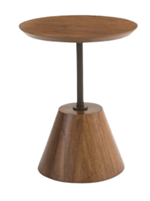 204602R$ 387,91R$ 775,8216POLTRONA GÊNOVA GIRATÓRIA COURO PRETO: Medida (L/P/A): 0.6m x 0.5m x 0.79m; Material: Couro ecológico preto e aço. Equivalente ou de melhor qualidade.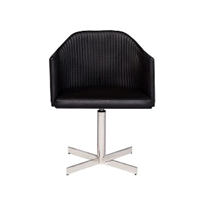 204603R$ 424,86R$ 1.274,5717SOFA OCA ESQUERDO: Medida (L/P/A): 1.91m x 0.94m x 0.67m; Material: Linho bege. Equivalente ou de melhor qualidade.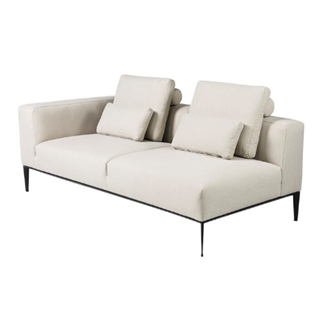 204601R$ 1.664,05R$ 1.664,0518SOFA OCA DIREITO: Medida (L/P/A): 1.91m x 0.94m x 0.67m; Material: Linho bege. Equivalente ou de melhor qualidade.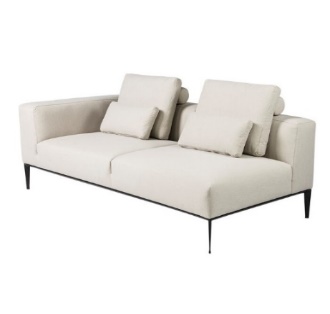 204601R$ 1.664,05R$ 1.664,0519POLTRONA DORA: Medida (L/P/A): 0.7m x 0.8m x 0.8m; Material: Linho. Equivalente ou de melhor qualidade.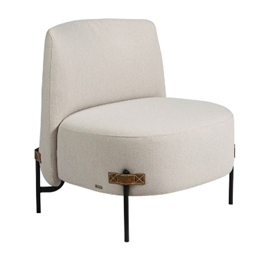 204602R$ 579,45R$ 1.158,8920POLTRONA CLO FREIJÓ: Medida (L/P/A): 0.7m x 0.7m x 0.7m; Material: Madeira. Equivalente ou de melhor qualidade.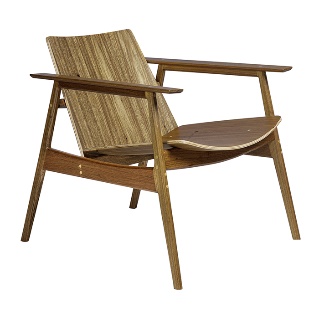 204602R$ 486,30R$ 972,5921BANCO ONDA MADEIRA FREJO: Medida (L/P/A): 1.8m x 0.45m x 0.45m; Material: Madeira. Equivalente ou de melhor qualidade.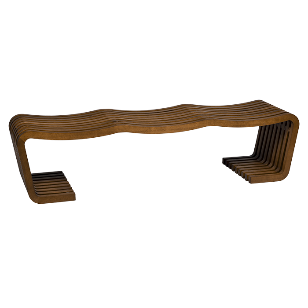 204601R$ 794,42R$ 794,4222MESA CENTRO GAIA MADEIRA E MÓDULO PRETO: Medida (L/P/A): 1.2m x 0.3m x 0.25m; Material: Madeira. Equivalente ou de melhor qualidade.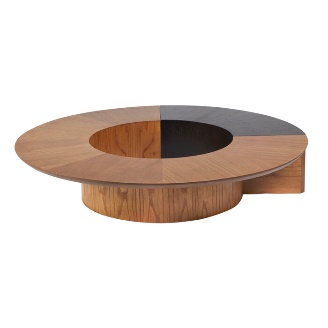 204601R$ 579,45R$ 579,4523MESA LATERAL SAARINEN PRETA: Medida (L/P/A): 0.51m x 0.51m; Material: Madeira. Equivalente ou de melhor qualidade.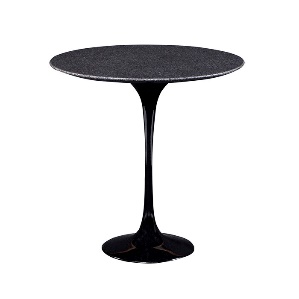 204601R$ 450,00R$ 450,0024TAPETE TECIDO SISAL BEGE: Medida: 4m X 2,5m; Cor: Bege. Equivalente ou de melhor qualidade.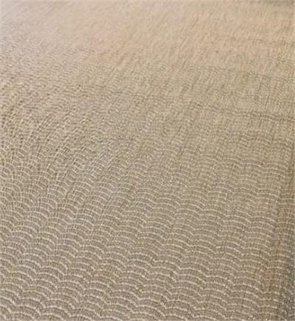 204601R$ 579,20R$ 579,2025APARADOR EM U: Medida (L/P/A): 1,80m x 0.5m x 1m; Material: Madeira. Equivalente ou de melhor qualidade.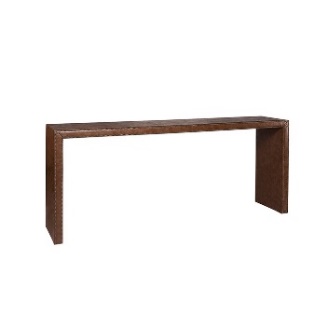 204602R$ 966,34R$ 1.932,6726MESA BISTRÔ MADEIRA REDONDA: Medida (L/P/A): 0.64m x 1.15m; Material: Madeira e meta. Equivalente ou de melhor qualidade.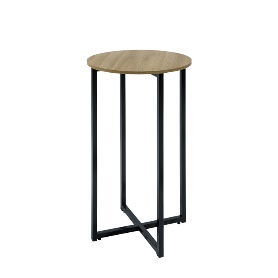 204608R$ 333,07R$ 2.664,5627BANQUETA DESIGN MADEIRA: Medida (L/P/A): 0.4m x 0.38m x 0.88m; Material: madeira. Equivalente ou de melhor qualidade.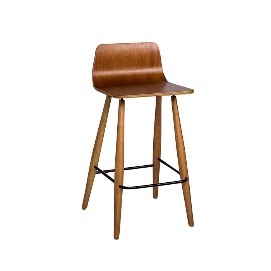 2046024R$ 151,90R$ 3.645,4828VASOS DE BAMBU JAPONÊS. Equivalente ou de melhor qualidade.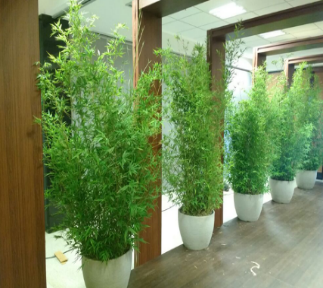 204603R$ 351,42R$ 1.054,2529VASO PHOENIX ROBELLENII. Equivalente ou de melhor qualidade.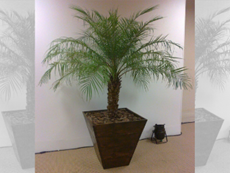 204601R$ 400,00R$ 400,0030ARRANJO PARA APARADOR LÍRIO E FOLHAGENS. Equivalente ou de melhor qualidade.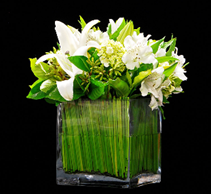 204602R$ 328,50R$ 657,00Valor médio total: R$ 141.587,81 (cento e quarenta e um mil quinhentos e oitenta e sete reais e oitenta e um centavos).Valor médio total: R$ 141.587,81 (cento e quarenta e um mil quinhentos e oitenta e sete reais e oitenta e um centavos).Valor médio total: R$ 141.587,81 (cento e quarenta e um mil quinhentos e oitenta e sete reais e oitenta e um centavos).Valor médio total: R$ 141.587,81 (cento e quarenta e um mil quinhentos e oitenta e sete reais e oitenta e um centavos).Valor médio total: R$ 141.587,81 (cento e quarenta e um mil quinhentos e oitenta e sete reais e oitenta e um centavos).Valor médio total: R$ 141.587,81 (cento e quarenta e um mil quinhentos e oitenta e sete reais e oitenta e um centavos).Orçamento 1Orçamento 2Orçamento 3R$ 114.111,19R$ 96.910,00R$ 190.400,00Probabilidade( X ) Baixa(    ) Média(    ) AltaImpacto(    ) Baixa(    ) Média( X ) AltaDanoDanoDanoDanoImpossibilidade de atender as necessidades de comunicação impressa – oficiais ou campanhas publicitárias. Com impactos na execução orçamentária e no alcance de indicadores da Assessoria de Comunicação e Imprensa.Impossibilidade de atender as necessidades de comunicação impressa – oficiais ou campanhas publicitárias. Com impactos na execução orçamentária e no alcance de indicadores da Assessoria de Comunicação e Imprensa.Impossibilidade de atender as necessidades de comunicação impressa – oficiais ou campanhas publicitárias. Com impactos na execução orçamentária e no alcance de indicadores da Assessoria de Comunicação e Imprensa.Impossibilidade de atender as necessidades de comunicação impressa – oficiais ou campanhas publicitárias. Com impactos na execução orçamentária e no alcance de indicadores da Assessoria de Comunicação e Imprensa.Ação PreventivaAção PreventivaResponsáveisResponsáveisElaboração do ETP, com posterior confecção do Termo de Referência em tempo suficiente para a tramitação do processo, obedecendo aos prazos descritos no Plano Anual de Contratações do CAU/DF em conformidade com a legislação pertinente.E dar atenção especial ao andamento dessas fases, cumprindo às solicitações de forma imediata e antecipando-se a possíveis novas exigências.Elaboração do ETP, com posterior confecção do Termo de Referência em tempo suficiente para a tramitação do processo, obedecendo aos prazos descritos no Plano Anual de Contratações do CAU/DF em conformidade com a legislação pertinente.E dar atenção especial ao andamento dessas fases, cumprindo às solicitações de forma imediata e antecipando-se a possíveis novas exigências.Assessoria de Comunicação e Imprensa; Setor de Compras; Gerência Administrativa; Gerência Geral; Assessoria Jurídica; e Presidência do CAU/DF.Assessoria de Comunicação e Imprensa; Setor de Compras; Gerência Administrativa; Gerência Geral; Assessoria Jurídica; e Presidência do CAU/DF.Ação de ContingênciaAção de ContingênciaResponsáveisResponsáveisUnidades envolvidas priorizarem o andamento do pregão, respeitando os prazos legais mínimos.Unidades envolvidas priorizarem o andamento do pregão, respeitando os prazos legais mínimos.Assessoria de Comunicação e Imprensa; Setor de Compras; Gerência Administrativa; Gerência Geral; Assessoria Jurídica; e Presidência do CAU/DF.Assessoria de Comunicação e Imprensa; Setor de Compras; Gerência Administrativa; Gerência Geral; Assessoria Jurídica; e Presidência do CAU/DF.Probabilidade(    ) Baixa( X ) Média(    ) AltaImpacto(    ) Baixa(    ) Média( X ) AltaDanoDanoDanoDanoImpossibilidade de atender as necessidades de comunicação impressa – oficiais ou campanhas publicitárias. Com impactos na execução orçamentária e no alcance de indicadores da Assessoria de Comunicação e Imprensa.Impossibilidade de atender as necessidades de comunicação impressa – oficiais ou campanhas publicitárias. Com impactos na execução orçamentária e no alcance de indicadores da Assessoria de Comunicação e Imprensa.Impossibilidade de atender as necessidades de comunicação impressa – oficiais ou campanhas publicitárias. Com impactos na execução orçamentária e no alcance de indicadores da Assessoria de Comunicação e Imprensa.Impossibilidade de atender as necessidades de comunicação impressa – oficiais ou campanhas publicitárias. Com impactos na execução orçamentária e no alcance de indicadores da Assessoria de Comunicação e Imprensa.Ação PreventivaAção PreventivaResponsáveisResponsáveisAnálises, diligências, prestação de informações requeridas pela empresa a ser contratada e demais providências, a fim do pronto saneamento de possíveis dúvidas.Análises, diligências, prestação de informações requeridas pela empresa a ser contratada e demais providências, a fim do pronto saneamento de possíveis dúvidas.Assessoria de Comunicação e Imprensa; e Setor de Compras do CAU/DF.Assessoria de Comunicação e Imprensa; e Setor de Compras do CAU/DF.Ação de ContingênciaAção de ContingênciaResponsáveisResponsáveisDispensa de licitação, em caráter excepcional, para contratação de itens com demandas urgentes.Repetir o procedimento, respeitando os prazos legais mínimos.Dispensa de licitação, em caráter excepcional, para contratação de itens com demandas urgentes.Repetir o procedimento, respeitando os prazos legais mínimos.Assessoria de Comunicação e Imprensa; Setor de Compras; Gerência Administrativa; Gerência Geral; Assessoria Jurídica; e Presidência do CAU/DF.Assessoria de Comunicação e Imprensa; Setor de Compras; Gerência Administrativa; Gerência Geral; Assessoria Jurídica; e Presidência do CAU/DF.Probabilidade( X ) Baixa(    ) Média(    ) AltaImpacto(    ) Baixa(    ) Média( X ) AltaDanoDanoDanoDanoImpossibilidade de atender as necessidades de comunicação impressa – oficiais ou campanhas publicitárias. Com impactos na execução orçamentária e no alcance de indicadores da Assessoria de Comunicação e Imprensa.Impossibilidade de atender as necessidades de comunicação impressa – oficiais ou campanhas publicitárias. Com impactos na execução orçamentária e no alcance de indicadores da Assessoria de Comunicação e Imprensa.Impossibilidade de atender as necessidades de comunicação impressa – oficiais ou campanhas publicitárias. Com impactos na execução orçamentária e no alcance de indicadores da Assessoria de Comunicação e Imprensa.Impossibilidade de atender as necessidades de comunicação impressa – oficiais ou campanhas publicitárias. Com impactos na execução orçamentária e no alcance de indicadores da Assessoria de Comunicação e Imprensa.Ação PreventivaAção PreventivaResponsáveisResponsáveisDiligenciamento junto à futura contratada quanto à exequibilidade da proposta.Diligenciamento junto à futura contratada quanto à exequibilidade da proposta.Assessoria de Comunicação e Imprensa.Assessoria de Comunicação e Imprensa.Ação de ContingênciaAção de ContingênciaResponsáveisResponsáveisAnalisar viabilidade de contratação junto à empresa.Analisar viabilidade de contratação junto à empresa.Assessoria de Comunicação e Imprensa.Assessoria de Comunicação e Imprensa.Probabilidade( X ) Baixa(    ) Média(    ) AltaImpacto(    ) Baixa(    ) Média( X ) AltaDanoDanoDanoDanoImpossibilidade de atender as necessidades de comunicação impressa – oficiais ou campanhas publicitárias. Com impactos na execução orçamentária e no alcance de indicadores da Assessoria de Comunicação e Imprensa.Impossibilidade de atender as necessidades de comunicação impressa – oficiais ou campanhas publicitárias. Com impactos na execução orçamentária e no alcance de indicadores da Assessoria de Comunicação e Imprensa.Impossibilidade de atender as necessidades de comunicação impressa – oficiais ou campanhas publicitárias. Com impactos na execução orçamentária e no alcance de indicadores da Assessoria de Comunicação e Imprensa.Impossibilidade de atender as necessidades de comunicação impressa – oficiais ou campanhas publicitárias. Com impactos na execução orçamentária e no alcance de indicadores da Assessoria de Comunicação e Imprensa.Ação PreventivaAção PreventivaResponsáveisResponsáveisDescrição detalhada do objeto e observação de suas especificações. Incluir a documentação necessária para a conclusão da licitação.Descrição detalhada do objeto e observação de suas especificações. Incluir a documentação necessária para a conclusão da licitação.Assessoria de Comunicação e Imprensa; e Setor de Compras do CAU/DF.Assessoria de Comunicação e Imprensa; e Setor de Compras do CAU/DF.Ação de ContingênciaAção de ContingênciaResponsáveisResponsáveisEm caso de a licitação não lograr êxito, repetir o procedimento, respeitando os prazos legais mínimos.Em caso de a licitação não lograr êxito, repetir o procedimento, respeitando os prazos legais mínimos.Assessoria de Comunicação e Imprensa; Setor de Compras; Gerência Administrativa; Gerência Geral; Assessoria Jurídica; e Presidência do CAU/DF.Assessoria de Comunicação e Imprensa; Setor de Compras; Gerência Administrativa; Gerência Geral; Assessoria Jurídica; e Presidência do CAU/DF.Probabilidade( X ) Baixa(    ) Média(    ) AltaImpacto(    ) Baixa(    ) Média( X ) AltaDanoDanoDanoDanoImpossibilidade de atender as necessidades de comunicação impressa – oficiais ou campanhas publicitárias. Com impactos na execução orçamentária e no alcance de indicadores da Assessoria de Comunicação e Imprensa.Impossibilidade de atender as necessidades de comunicação impressa – oficiais ou campanhas publicitárias. Com impactos na execução orçamentária e no alcance de indicadores da Assessoria de Comunicação e Imprensa.Impossibilidade de atender as necessidades de comunicação impressa – oficiais ou campanhas publicitárias. Com impactos na execução orçamentária e no alcance de indicadores da Assessoria de Comunicação e Imprensa.Impossibilidade de atender as necessidades de comunicação impressa – oficiais ou campanhas publicitárias. Com impactos na execução orçamentária e no alcance de indicadores da Assessoria de Comunicação e Imprensa.Ação PreventivaAção PreventivaResponsáveisResponsáveisConferir documentação necessária apresentada e atentar para o andamento eficaz e célere do processo.Conferir documentação necessária apresentada e atentar para o andamento eficaz e célere do processo.Assessoria de Comunicação e Imprensa; Setor de Compras; Gerência Administrativa; Gerência Geral; Assessoria Jurídica; e Presidência do CAU/DF.Assessoria de Comunicação e Imprensa; Setor de Compras; Gerência Administrativa; Gerência Geral; Assessoria Jurídica; e Presidência do CAU/DF.Ação de ContingênciaAção de ContingênciaResponsáveisResponsáveisEm caso de a licitação não lograr êxito, repetir o procedimento, respeitando os prazos legais mínimos.Em caso de a licitação não lograr êxito, repetir o procedimento, respeitando os prazos legais mínimos.Assessoria de Comunicação e Imprensa; Setor de Compras; Gerência Administrativa; Gerência Geral; Assessoria Jurídica; e Presidência do CAU/DF.Assessoria de Comunicação e Imprensa; Setor de Compras; Gerência Administrativa; Gerência Geral; Assessoria Jurídica; e Presidência do CAU/DF.Probabilidade( X ) Baixa(    ) Média(    ) AltaImpacto(    ) Baixa( X ) Média(    ) AltaDanoDanoDanoDanoFirmar contrato com empresa que entregue material sem respeitar os prazos ou a descrição do material, causando atrasos e redução da qualidade.Firmar contrato com empresa que entregue material sem respeitar os prazos ou a descrição do material, causando atrasos e redução da qualidade.Firmar contrato com empresa que entregue material sem respeitar os prazos ou a descrição do material, causando atrasos e redução da qualidade.Firmar contrato com empresa que entregue material sem respeitar os prazos ou a descrição do material, causando atrasos e redução da qualidade.Ação PreventivaAção PreventivaResponsáveisResponsáveisDescrição detalhada do objeto, observando suas especificações e análise do portfólio digital da empresa.Descrição detalhada do objeto, observando suas especificações e análise do portfólio digital da empresa.Assessoria de Comunicação e Imprensa.Assessoria de Comunicação e Imprensa.Ação de ContingênciaAção de ContingênciaResponsáveisResponsáveisPublicação de novo edital respeitando os prazos legais mínimos.Publicação de novo edital respeitando os prazos legais mínimos.Assessoria de Comunicação e Imprensa; Setor de Compras; Gerência Administrativa; Gerência Geral; Assessoria Jurídica; e Presidência do CAU/DF.Assessoria de Comunicação e Imprensa; Setor de Compras; Gerência Administrativa; Gerência Geral; Assessoria Jurídica; e Presidência do CAU/DF.Probabilidade( X ) Baixa(    ) Média(    ) AltaImpacto(    ) Baixa( X ) Média(    ) AltaDanoDanoDanoDanoReduzir o alcance do público-alvo ou a qualidade do produto.Reduzir o alcance do público-alvo ou a qualidade do produto.Reduzir o alcance do público-alvo ou a qualidade do produto.Reduzir o alcance do público-alvo ou a qualidade do produto.Ação PreventivaAção PreventivaResponsáveisResponsáveisFiscalização do contrato.Fiscalização do contrato.Assessoria de Comunicação e Imprensa.Assessoria de Comunicação e Imprensa.Ação de ContingênciaAção de ContingênciaResponsáveisResponsáveisNotificação da empresa para correção das obrigações contratuais efetuadas em desacordo com o pactuado.Notificação da empresa para correção das obrigações contratuais efetuadas em desacordo com o pactuado.Assessoria de Comunicação e Imprensa.Assessoria de Comunicação e Imprensa.ItemEspecificaçãoCATSERQuant.Valor médio unitárioValor médio totalITENS COM DISPONIBILIZAÇÃO PARA OS 3 (TRÊS) DIAS DO EVENTOITENS COM DISPONIBILIZAÇÃO PARA OS 3 (TRÊS) DIAS DO EVENTOITENS COM DISPONIBILIZAÇÃO PARA OS 3 (TRÊS) DIAS DO EVENTOITENS COM DISPONIBILIZAÇÃO PARA OS 3 (TRÊS) DIAS DO EVENTOITENS COM DISPONIBILIZAÇÃO PARA OS 3 (TRÊS) DIAS DO EVENTOITENS COM DISPONIBILIZAÇÃO PARA OS 3 (TRÊS) DIAS DO EVENTO1TABLADO DE PALCO: Tamanho 4,5m de frente e 3,30m de profundidade, com 20cm de altura do piso. Acabamento: envelopado com carpete preto em toda a sua extensão.12PAINEL DE LED P3, ESTRUTURA METÁLICA DE SUPORTE E OPERADOR: Tamanho:  4,5m x 3,4m, outdoor; 1 (uma) processadora RGB Link X1 PRO + Notebook AlienWare; 1 (um) Send Card Nova Star MTCRL; e 1 (um) operador de painel de LED; Estrutura metálica no tamanho ideal para suporte do painel de LED no palco.13ILUMINAÇÃO: 4 (quatro) unidades de COBLED 200W (3.200-6.500); 18 (dezoito) unidades de PARLED RGBW+UV 18X15W, todos na cor âmbar; 1 (uma) unidade MA Comand Wing ou similar; 1 (um) Operador de Iluminação.14CÂMERAS: 3 (três) unidades de BLACKMAGIC 6K ou SONY, com tripé e operadores; 1 (um) Set Up de lentes a definir com o CAU/DF; e 1 (um) Sistema de Comunicação Intercom.15SONORIZAÇÃO: 1 (um) Behringer X32 Full; 2 (dois) QSC K10.2; 6 (seis) microfones SHURE BLX4r/SM58, 6 (seis) bastões.16BANNER DE ENTRADA PARA FOTOS E ESTRUTURA METÁLICA: Estrutura metálica para suporte e confecção de 1 (uma) lona fosca na cor 2x0, no tamanho de 4,70m X 2,5m. A lona deverá ser envelopada na estrutura. (Para os 3 dias do evento.17FOTOGRAFIA: 1(um) fotógrafo para cobertura fotográfica dos 3 (três) dias de evento. As imagens entregues devem estar em alta resolução (300 dpi), devidamente tratadas, em formato digital (PNG ou JPG) e entregues ao CAU/DF no dia posterior a cada dia de evento.18TRANSMISSÃO SIMULTÂNEA DAS PALESTRAS: 1 (um) ATEM Television STUDIO HD + Ultra Studio Mini Recorder; 1 (um) ATEM Mini PRO; 6 (seis) Conversores Bi-Direcionais Blackmagic SDI/HDMI; 1 (um) Diretor de vídeo; 3 (três) Computadores Servidor Pro i9 e monitor de referência; 1 (uma) TV de 40’LED, para retorno de imagem, com suporte e cabos HDMI; e 4 (quatro) Placas de captura.19SEGURANÇA: 1(um) segurança noturno por dia no período de realização do evento.110LIMPEZA: 2(duas) pessoas por dia para serviços de limpeza (banheiros, saguão e auditório), no período de realização do evento.111GERADOR: 1 (uma) unidade de 115KWA (cento e oitenta), com cercamento e técnico para acompanhamento. Todos os cabos devem ser isolados.112CERIMONIAL: 1 (um) mestre de cerimônias para apresentação dos palestrantes.1ITENS COM DISPONIBILIZAÇÃO SOMENTE PARA O DIA 29 DE NOVEMBRO DE 2023ITENS COM DISPONIBILIZAÇÃO SOMENTE PARA O DIA 29 DE NOVEMBRO DE 2023ITENS COM DISPONIBILIZAÇÃO SOMENTE PARA O DIA 29 DE NOVEMBRO DE 2023ITENS COM DISPONIBILIZAÇÃO SOMENTE PARA O DIA 29 DE NOVEMBRO DE 2023ITENS COM DISPONIBILIZAÇÃO SOMENTE PARA O DIA 29 DE NOVEMBRO DE 2023ITENS COM DISPONIBILIZAÇÃO SOMENTE PARA O DIA 29 DE NOVEMBRO DE 202313BANDA MUSICAL: Apresentação artística acústica, com aparelhagem própria, incluindo cabos com plugs variados, microfones, suportes para apoiar instrumentos e microfones, mesa de som, amplificadores e caixas de som. Set list e estilo musical será definido com o CAU/DF.114PALCO PARA BANDA: Tablado envelopado com carpete preto em toda a sua extensão, no tamanho de 2,5m X 2,5m, com altura de 10cm do piso.115MESA DE CANTO TOLEDO: Medida: 50 cm; Material: madeira e alumínio.216POLTRONA GÊNOVA GIRATÓRIA COURO PRETO: Medida (L/P/A): 0.6m x 0.5m x 0.79m; Material: Couro ecológico preto e aço.317SOFA OCA ESQUERDO: Medida (L/P/A): 1.91m x 0.94m x 0.67m; Material: Linho bege118SOFA OCA DIREITO: Medida (L/P/A): 1.91m x 0.94m x 0.67m; Material: Linho bege119POLTRONA DORA: Medida (L/P/A): 0.7m x 0.8m x 0.8m; Material: Linho220POLTRONA CLO FREIJÓ: Medida (L/P/A): 0.7m x 0.7m x 0.7m; Material: Madeira221BANCO ONDA MADEIRA FREJO: Medida (L/P/A): 1.8m x 0.45m x 0.45m; Material: Madeira122MESA CENTRO GAIA MADEIRA E MÓDULO PRETO: Medida (L/P/A): 1.2m x 0.3m x 0.25m; Material: Madeira123MESA LATERAL SAARINEN PRETA: Medida (L/P/A): 0.51m x 0.51m; Material: Madeira124TAPETE TECIDO SISAL BEGE: Medida: 4m X 2,5m; Cor: Bege125APARADOR EM U: Medida (L/P/A): 1,80m x 0.5m x 1m; Material: Madeira226MESA BISTRÔ MADEIRA REDONDA: Medida (L/P/A): 0.64m x 1.15m; Material: Madeira e meta827BANQUETA DESIGN MADEIRA: Medida (L/P/A): 0.4m x 0.38m x 0.88m; Material: madeira2428VASOS DE BAMBU JAPONÊS329VASO PHOENIX ROBELLENII130ARRANJO PARA APARADOR LÍRIO E FOLHAGENS2Valor médio total: Valor médio total: Valor médio total: Valor médio total: Valor médio total: Valor médio total: CONTRATANTECONSELHO DE ARQUITETURA E URBANISMO DO DISTRITO FEDERAL (CAU/DF)[inserir nome do presidente]PresidenteCONTRATADA[INSERIR NOME DA EMPRESA][inserir nome do responsável legal][inserir cargo]